GHIDUL SOLICITANTULUIpentru masuraM2/ 2A – “INVESTITII IN ACTIVE FIZICE”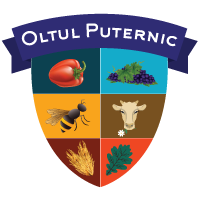 ‐ depunere in format fizic la sediul GAL “OLTUL PUTERNIC” ‐2020GHIDUL SOLICITANTULUI pentru accesarea finantarii nerambursabile in cadrul Masurii M2/ 2A – “INVESTITII IN ACTIVE FIZICE”Scopul ghiduluiGhidul solicitantului este un material de informare tehnica a potentialilor beneficiari ai Fondului European Agricol pentru Dezvoltare Rurala (FEADR) si constituie un suport complex pentru intocmirea proiectului conform cerintelor specifice PNDR 2014-2020 si Strategiei de Dezvoltare Locala GAL OLTUL PUTERNIC. Acest document nu este opozabil actelor normative nationale si europene. Ghidul solicitantului elaborat pentru fiecare masura inclusa in SDL este un document care se aproba de organele de conducere ale Grupului de Actiune Locala (conform prevederilor statutare) si publicat pe site-ul GAL-ului – www.oltulputernic.ro    Prevederile aferente ghidului solicitantului se aplica in mod corespunzator.  Sunt prezentate regulile pentru pregatirea, intocmirea si depunerea proiectului pentru investitii, precum si modalitatea de selectie, aprobare si derulare a proiectului dumneavoastra. De asemenea, contine lista indicativa a tipurilor de investitii pentru care se acorda fonduri nerambursabile, documentele, avizele si acordurile care trebuie prezentate, modelul Cererii de Finantare, al Planului de Afaceri, al Contractului de Finantare, precum si alte informatii utile intocmirii proiectului si completarii corecte a documentelor.Va recomandam ca, inainte de a incepe completarea cererii de finantare, sa va asigurati ca ati parcurs toate informatiile prezentate in acest document, precum si toate prevederile din Ghidul Solicitantului si sa va asigurati ca ati inteles toate aspectele legate de specificul investitiilor finantate prin PNDR, respectiv GAL OLTUL PUTERNIC.Ghidul Solicitantului, precum si documentele anexate pot suferi rectificari din cauza modificarilorlegislative nationale si europene sau procedurale, astfel va recomandam ca pana la data limita de depunere a Cererilor de Finantare in cadrul prezentului apel de selectie a proiectelor, sa consultati periodic pagina de internet a GAL pentru a urmari eventualele modificari.Modificarile Ghidului solicitantului nu vor aduce atingere sesiunii lansate de GAL aflate in curs de derulare, cu exceptia situatiei in care intervin modificari ale legislatiei europene sau nationale care impun acest lucru. In aceasta situatie, GAL va informa potentialii solicitanti despre modificarile survenite.De asemenea, solicitantii pot obtine informatii/ clarificari in mod gratuit, legate de completarea si pregatirea Cererii de Finantare direct la sediul nostru, prin telefon, prin e-mail sau prin pagina de internet – www.oltulputernic.ro IMPORTANT!Pentru a obţine informaţii ne puteţi contacta direct la sediul nostru din Str. Traian, nr. 6, comuna Gradinari, judetul Olt, prin telefon/ fax - 0349 525 273 / 0349 525 273, prin e-mail:  contact@oltulputernic.ro  sau prin pagina de internet www.oltulputernic.ro DEFINITII SI ABREVIERISolicitant – persoană juridică/ persoană fizică autorizată/ întreprindere individuală/ intreprindere familială, potenţial beneficiar al sprijinului nerambursabil din FEADRDefiniție „fermă de familie”: Exploataţie agricolă aparţinând Întreprinderii Familiale sau a unei persoane  juridice ai cărei asociaţi sunt exclusiv membri ai aceleiaşi familii. Dimensiunea economică a fermei de familie, în contextul condițiilor Masurii M2/2A, este cuprinsă între 8.000 – 100.000 SO. Prin membrii aceleiaşi familii se înţelege soţul/ soţia şi rudele până la gradul III inclusiv;Angajament - reprezintă voinţa exprimată printr-un document asumat prin semnătură de un solicitant al sprijinului financiar, prin care acesta se obligă să respecte condiţiile generale şi specifice de acordare a sprijinului pentru fiecare măsură/submăsură/pachet/varianta vizată, astfel cum sunt prevăzute în fişele măsurilor din PNDR 2014-2020 şi detaliate în legislaţia naţională;Potenţial beneficiar – persoană juridică/persoană fizică autorizată care este eligibilă (care indeplineşte toate condiţiile impuse prin SDL) pentru accesarea fondurilor europene, dar care nu a încheiat încă un contract de finanţare cu AFIR;Beneficiar – solicitant eligibil conform fisei prezentei masuri care a obtinut un proiect eligibil si selectat la GAL, incheind un Contract de finanțare cu AFIR pentru accesarea fondurilor europene prin FEADR;Cererea de Finanţare – reprezintă solicitarea completată electronic pe care potenţialul beneficiar o înaintează pentru aprobarea Contractului de Finanțare a proiectului de investiţii în vederea obţinerii finanţării nerambursabile;Contract de Finanţare - reprezintă documentul juridic încheiat în condiţiile legii între Agenţia pentru Finanţarea Investiţiilor Rurale, denumită în continuare AFIR şi beneficiar, prin care se stabilesc obiectul, drepturile şi obligaţiile părţilor, durata de execuţie, valoarea, plata, precum şi alte dispoziţii şi condiţii specifice, prin care se acordă asistenţă financiară nerambursabilă din FEADR şi de la bugetul de stat, în scopul atingerii obiectivelor măsurilor cuprinse în PNDR 2014 - 2020;Contribuţia privată – o sumă de bani care reprezintă implicarea financiară obligatorie a persoanei care solicită fonduri nerambursabile și pe care trebuie să o utilizeze în vederea realizării propriului proiect de investiţii. Contribuţia privată reprezintă un anumit procent din valoarea eligibilă a proiectului de investiţii, variabil în funcţie de categoria de beneficiari eligibili şi de tipul investiţiei propuse spre finanţare. Contribuţia privată trebuie să acopere diferenţa dintre cofinanţarea publică (fondurile  europene  nerambursabile  și  buget  național)  și   valoarea   eligibilă   a proiectului. Contribuţia privată poate fi asigurată fie din surse proprii, valabil în cazul potenţialilor beneficiari care deţin deja fondurile necesare pentru contribuţia financiară. Un alt mod de  asigurare  a cofinanţării  private  este  prin  credit  bancar  sau  nebancar,  valabil  în  cazul  în   care potenţialii beneficiari nu deţin  fondurile  necesare  pentru  contribuţia  financiară  proprie,  dar îndeplinesc condiţiile contractării unui credit bancar sau nebancar;Cofinanţarea publică – reprezintă fondurile nerambursabile alocate proiectelor de investiţie prin FEADR. Aceasta este asigurată prin contribuţia Uniunii Europene şi a Guvernului României;Conflict de interese - orice situație care împiedică părțile semnatare ale acordului de cooperare să aibă o atitudine profesionistă, obiectivă și imparțială sau să execute activitile prevăzute în Contractul de Finanţare într-o manieră profesionistă, obiectivă și imparțială, din motive referitoare la  familie,  viața  personală, interese  economice  sau  orice   alte   interese. Interesele anterior menționate includ orice avantaj pentru persoana în cauză, soțul/ soția, rude ori afini până la gradul 4 inclusiv. Dispozițiile menționate mai sus se aplică partenerilor, contractorilor, angajaților beneficiarului implicați în realizarea prevederilor prezentului contract;Derulare proiect - reprezintă totalitatea activităților efectuate de beneficiarul FEADR de la semnarea contractului de finanțare până la finalul perioadei de monitorizare a proiectului;Eligibil – reprezintă îndeplinirea condiţiilor şi criteriilor minime de către un solicitant aşa cum sunt precizate în Ghidul Solicitantului, Cererea de Finanţare şi Contractul de Finanţare pentru FEADR;Evaluare – acţiune procedurală prin care documentaţia pentru care se solicită finanţare este Analizată pentru verificarea îndeplinirii criteriilor de eligibilitate şi pentru stabilirea punctajului proiectelor eligibile;Fermieri - persoane fizice sau juridice (de drept public sau privat) sau un grup de persoane fizice sau juridice, indiferent de statutul juridic pe care un astfel de grup şi membrii săi îl deţin în temeiul legislaţiei naţionale, a cărui exploataţie se situează pe teritoriul GAL OLTUL PUTERNIC şi care desfăşoară o activitate agricolă;Fişa măsurii – secțiune din Strategia de Dezvoltare Locala a GAL care descrie motivaţiasprijinului financiar nerambursabil oferit, obiectivele măsurii, aria de aplicare şi acţiunile prevăzute, tipul de investiţie, menţionează categoriile de beneficiar şi tipul sprijinului;Fonduri nerambursabile – fonduri acordate unei persoane fizice sau juridice în baza unor criterii de eligibilitate îndeplinite pentru realizarea unei investiţii încadrate în aria de finanţare şi care nu trebuie returnate – singurele excepţii sunt nerespectarea condiţiilor contractuale şi nerealizarea investiţiei conform proiectului aprobat de AFIR;Lanț scurt  -  configurație  a  lanțului  alimentar  care nu  implică  mai  mult  de  un  intermediar între producător și consumator;Intermediar - acea entitate care achiziționează produsul de la fermier în scopul comercializării. Procesatorul nu este considerat intermediar dacă procesează materia primă proprie sau procesarea reprezintă o acțiune de prestare de servicii către fermier, cel din urmă deținând controlul asupra produsului și condițiilor de comercializare (ex.: stabilirea prețului);Implementare proiect – reprezintă totalitatea activităților efectuate de beneficiarul FEADR de la semnarea contractului de finanțare până la data depunerii ultimei tranșe de plată;Comercializarea produselor agricole, conform definiţiei din R(UE) 651/2014 înseamnă deținerea sau expunerea  unui produs agricol în vederea vânzării, a punerii în vânzare, a livrării sau a oricărei alte forme de introducere pe piață, cu excepția primei  vânzări  de  către  un producător primar către revânzători sau prelucrători și a oricărei alte activități de pregătire a produsului pentru această primă vânzare; o vânzare efectuată de un producător primar către consumatorii finali este considerată comercializare în cazul în care se desfășoară în localuri distincte, rezervate acestei activități;Condiționare – activități de presortare, sortare, calibrare, tăiere, fasonare (tăiere frunze,tulpini si rădăcini – în cazul  legumelor și rădăcinoaselor), spălare-zvântare, curățare, ceruire, lustruire, legare, ambalarea, uscarea (a nu se confunda cu deshidratarea care este considerată procesare), depozitarea produselor agricole în condiții controlate (temperatura, umiditate, atmosferă), răcire, spargere, decojire, separare miez de coaja, sortare miez, și alte operațiuni de pregătire a produselor agricole în vederea păstrării și/sau livrării acestora pentru consum în stare proaspătă sau pentru industrializare;Exploatație agricolă (fermă) – reprezintă o unitate tehnico-economică de sine stătătoare, cu o gestiune  unică și  care  desfășoară  activități  agricole  prin  utilizarea  suprafețelor  agricole și/sau creșterea animalelor sau activități de menținere a terenurilor agricole în bune condiții agricole și de mediu, fie ca activitate principală, fie ca activitate secundară. Exploatația poate fi compusă din una sau mai multe unități de producţie situate pe teritoriul GAL OLTUL PUTERNIC, utilizate pentru activităţi agricole şi gestionate de un fermier; unitate de sine stătătoare atât tehnic, cât și economic, presupune utilizarea în comun a forței de muncă și a mijloacelor de producție (terenuri, mașini și echipamente agricole, clădiri etc.); gestiunea unică a exploatației agricole înseamnă că există o persoană sau un grup de persoane care are răspunderea juridică și economică a acesteia;Lanț alimentar  integrat  reprezintă  succesiunea  de  etape  și  operații din  cadrul  aceleași unități implicate în producerea, procesa ea,  distribuția,  depozitarea  și  manipularea produselor agroalimentare de la productia primară până la comercializare;Prag minim – punctajul minim sub care niciun proiect nu poate fi declarat eligibil si acceptat la finantare;Proiecte neconforme - proiectele care nu indeplinesc conditiile minime de conformitate prevazute de Ghidul Solicitantului;Proiecte neeligibile - proiectele care nu indeplinesc conditiile minime de eligibilitate prevazute de Ghidul Solicitantului;Procesarea (prelucrarea) produselor agricole, conform definiţiei din R(UE) 651/2014”înseamnă orice operațiune efectuată asupra unui produs agricol care are drept rezultat un produs care este tot un produs agricol, cu excepția activităților desfășurate în exploatațiile agricole, necesare în vederea pregătirii unui produs de origine animală sau vegetală pentru prima vânzare;Producția agricolă primară, conform  R(UE)  702/2014  înseamnă  producția  de  produse ale solului și ale creșterii animalelor, enumerate în Anexa I la tratat, fără a se efectua nicio altă operațiune de modificare a naturii produselor respective. Pot fi asimilate producției agricole primare operațiuni/cheltuieli precum utilaje, înființare/înlocuire plantații pentru struguri de masă, plase antigrindină și antiploaie, drumuri de exploatare în cadrul unității de producție, împrejmuire culturi și plantații perene, echipamente de irigații la nivelul exploatatiei agricole, producerea de energie regenerabilă la nivelul unității de producție pentru consum propriu, depozitare produse agricole primare, condiționare (cu excepția deshidratării care este considerată procesare), centrifugare și alte asemenea operațiuni care nu modifică natura produselor agricole;Sămânţă înseamnă orice material de reproducere sau plantare: seminţe, fructe, material săditor produs prin orice metode de înmulţire, destinat multiplicării ori pentru producţia de consum alimentar sau industrial. Materialul săditor înseamnă materialul de înmulţire şi plantare compus din: plante, părţi ale plantei, inclusiv portaltoii, destinate înmulţirii şi producţiei de plante destinate plantării;Achiziție simplă – reprezintă dobândirea, în urma aplicării unei proceduri de licitație, respectiv de selecție de oferte/conform bazei de date cu prețuri de referință, publicată pe site-ul AFIR, de către beneficiarul privat al finanțării prin PNDR a unor bunuri cum ar fi tractoare, mașini,  utilaje și instalații tehnologice fără montaj și servicii, precum cel de consultanță, dacă este cazul, prin atribuirea unui contract de achiziție;Achiziție complexă care prevede construcții montaj – reprezintă dobândirea, în urma aplicării unei proceduri de licitație, respectiv de selecție de oferte de către beneficiarul finanțării prin PNDR a unor bunuri  cum  ar  fi  utilaje și instalații  tehnologice  cu  montaj și/sau lucrări  de  construcții și instalații și servicii prin atribuirea unui contract de achiziție;Investiţii colective – Investiții realizate de către cooperative, grupuri de producători legate de asigurarea cooperării între producători/membri, prin promovarea unor investiții în facilități comune, mai eficiente și profitabile, cum sunt: echipamente, infrastructură și altele. Aceste investiții vor deservi interesul membrilor din cadrul cooperativelor sau grupurilor de producători.Investiţie nouă (din punct de vedere al lucrărilor de construcții montaj) – cuprinde lucrărilede construcţii-montaj, utilaje, instalaţii, care se realizează pe amplasamente noi, lucrarile pentru construcţiile existente cărora li se schimbă destinaţia sau pentru construcţii nefuncționale/dezafectate;Modernizarea (din punct de vedere al lucrărilor de construcții montaj) – cuprinde lucrările de construcţii şi instalaţii privind retehnologizarea, reutilarea și refacerea sau extinderea construcţiilor existente aferente unităţilor în funcţiune şi cu autorizaţii de funcţionare valabile, fără modificarea destinaţiei iniţiale, inclusiv utilarea/reutilarea cu mașini, utilaje și echipamente necesare unei exploatații agricole pentru producția agricolă primară și, după caz, pentru procesare la nivel de fermă/unitate de producție;Modernizarea exploataţiei agricole reprezintă investiţiile de orice tip (noi sau modernizări/extinderi) în unitatea/unităţile de producţie existente care împreună alcătuiesc exploataţia, extinderea activităţii agricole desfăşurate anterior depunerii proiectului cu noi coduri CAEN în domeniul agricol (adică extinderea profilului agricol), extinderea exploataţiei agricole prin înfiinţarea de noi unităţi de producţie în cadrul aceluiași/aceloraşi cod/uri CAEN;Natura 2000 – reţea ecologică de arii naturale protejate la nivel european, formate din arii speciale de conservare (sit/zonă protejat(ă) pentru conservarea habitatelor naturale de interes comunitar şi/sau a populaţiilor speciilor de interes comunitar, altele decât păsările sălbatice, în conformitate cu reglementările comunitare, prescurtat SAC) și arii de protecţie specială avifaunistică (sit/zonă protejat(ă) pentru conservarea speciilor de păsări sălbatice, în conformitate cu reglementările comunitare, prescurtat SPA) conform Legii nr. 462/ 2001 (pentru aprobarea Ordonanţei de Urgenţă a Guvernului nr. 236/2000 privind regimul ariilor naturale protejate, conservarea habitatelor naturale, a florei şi faunei sălbatice);Reprezentantul legal – este persoana desemnata sa reprezinte solicitantul în relatiacontractuala cu AFIR, conform legislatiei în vigoare;Valoare eligibilă a proiectului – reprezintă suma cheltuielilor pentru bunuri, servicii, lucrări care se încadrează în Lista cheltuielilor eligibile precizată în prezentul ghid și care pot fi decontate prin FEADR; procentul de confinanţare publică și privată se calculează prin raportare la valoarea eligibilă a proiectului;Valoarea neeligibilă a proiectului – reprezintă suma cheltuielilor pentru bunuri, servicii şi/sau lucrări care sunt încadrate în Lista cheltuielilor neeligibile precizată în prezentul ghid şi, ca atare, nu pot fi decontate prin FEADR; cheltuielile neeligibile nu vor fi luate în calcul pentru stabilirea procentului de cofinanţare publică; cheltuielile neeligibile vor fi suportate financiar integral de către beneficiarul proiectului;Valoare totală a proiectului – suma cheltuielilor eligibile şi neeligibile pentru bunuri, servicii, lucrări.Prescurtări•	GAL – Grup de Actiune Locala;•	PNDR – Programul Național de Dezvoltare Rurală;•	FEADR – Fondul European Agricol pentru Dezvoltare Rurală;•	MADR – Ministerul Agriculturii și Dezvoltării Rurale;•	DGDR-AM PNDR – Direcția Generală Dezvoltare Rurală - Autoritatea de Management pentru Programul Național de Dezvoltare Rurală;•	AFIR – Agenția pentru Finanțarea Investițiilor Rurale;•	DATLIN – Direcția Asistență Tehnică, LEADER și Investiții Non-agricole din cadrul AFIR;•	SIN – Serviciul Investiții Non-agricole din cadrul Direcției Asistență Tehnică, LEADER și Investiții Non-agricole - AFIR;•	SL – Serviciul LEADER din cadrul Direcției Asistență Tehnică, LEADER și Investiții Non- agricole - AFIR;•	DIBA – Direcția Infrastructură de Bază și de Acces din cadrul AFIR;•	SIB – Serviciul Infrastructură de Bază din cadrul Direcției Infrastructură de Bază și de Acces –AFIR;•	SIA - Serviciul Infrastructură de Acces din cadrul Direcției Infrastructură de Bază și de Acces– AFIR;•	DAF – Direcția Active Fizice din cadrul AFIR;•	SP – Serviciul Pomicultură din cadrul Direcției Active Fizice - AFIR;•	SAF - Serviciul Active Fizice din cadrul Direcției Active Fizice - AFIR;•	DPDIF – Direcția Plăți Directe și Instrumente Financiare din cadrul AFIR;•	SPD - Serviciul Plăți Directe din cadrul Direcției Directe și Instrumente Financiare – AFIR;•	SIFFM - Serviciul Instrumente Financiare și Fond Mutual din cadrul Direcției Directe și Instrumente Financiare – AFIR;•	CRFIR – Centrul Regional pentru Finanțarea Investițiilor Rurale;•	OJFIR – Oficiul Județean pentru Finanțarea Investițiilor Rurale;•	SLIN – CRFIR – Serviciul LEADER și Investiții Non-agricole din cadrul Centrului Regional pentru Finanțarea Investițiilor Rurale;•	SLIN – OJFIR – Serviciul LEADER și Investiții Non-agricole din cadrul Oficiului Județean pentru Finanțarea Investițiilor Rurale;•	CE – SLIN – OJFIR/CRFIR – Compartimentul Evaluare, din cadrul Serviciului LEADER și Investiții Non-agricole - Oficiul Județean pentru  Finanțarea  Investițiilor  Rurale /Centrul Regional pentru Finanțarea Investițiilor Rurale;•	CI – SLIN – CRFIR/OJFIR - Compartimentul Implementare, din cadrul Serviciului LEADER și Investiții Non-agricole - Oficiul Județean pentru Finanțarea Investițiilor Rurale/ Centrul Regional pentru Finanțarea Investițiilor Rurale;•	CJC – CRFIR – Compartimentul Juridic și Contencios din cadrul Centrului Regional   pentru Finanțarea Investițiilor Rurale;•	CMIT – CRFIR - Compartiment  Monitorizare  și  IT  din  cadrul  Centrului  Regional pentru Finanțarea Investițiilor Rurale;•	SAFPD – CRFIR – Serviciul Active Fizice  și  Plăți  Directe  din  cadrul  Centrului Regional pentru Finanțarea Investițiilor Rurale;•	SAFPD – OJFIR – Serviciul Active Fizice și Plăți Directe din cadrul Oficiului Județean pentru Finanțarea Investițiilor Rurale;•	CE – SAFPD – OJFIR/CRFIR – Compartimentul Evaluare, din cadrul Serviciului Active Fizice și Plăți Directe - Oficiul  Județean  pentru  Finanțarea  Investițiilor Rurale/Centrul Regional pentru Finanțarea Investițiilor Rurale;•	SIBA – CRFIR - Serviciul Infrastructură de Bază și de Acces din cadrul Centrului Regional pentru Finanțarea Investițiilor Rurale;•	CE – SIBA – CRFIR - Compartimentul Evaluare, din cadrul Serviciului Infrastructură de Bază și de Acces - Centrul Regional pentru Finanțarea Investițiilor Rurale;•	SCP – Serviciul Contabilizare Plăți din cadrul Direcției Efectuare și Contabilizare Plăți Fonduri Europene – AFIR;•	DCA – Direcția Control și Antifraudă din cadrul AFIR;•	DGA AFPD – Director General Adjunct Active Fizice și Plăți Directe;•	DGA ILINA – Director General Adjunct Infrastructură, LEADER și Investiții Non-agricole;•	DCP - Direcţia Coordonare Programe - AFIR;•	SM – Serviciul Metodologie - AFIR;•	SMER - Serviciul Monitorizare, Evaluare, Raportare – AFIR;•	ANSVSA – Autoritatea Nationala Sanitar Veterinara si pentru Siguranta Alimentelor;•	DSVSA – Directia Sanitar Veterinara si pentru Siguranta Alimentelor;•	DSP - Directia de Sanatate Publica„ / ” – In acceptiunea unui document bara oblica reprezinta un semn de punctuatie echivalentul conjuctiei „sau”PREVEDERI GENERALEImplementarea acestei masuri este necesara deoarece la nivelul teritoriului GAL au fost identificate o serie de nevoi pentru investitii in active fizice in sectorul agricol. De asemenea, sectorul de prelucrare a produselor alimentare este slab dezvoltat comparativ cu productia primara de produse agricole existenta la nivelul zonei. Asadar, sunt necesare investitii ce prevad modernizarea si imbunatatirea productivitatii si competitivitatii in sectorul agro-alimentar prin infiintarea si  dezvoltarea de activitati agricole noi si existente.Exploatatiile agricole existente la nivelul teritoriului au un grad relativ scazut de dotare care se reflecta intr-un nivel redus al productivitatii muncii si o calitate slaba a produselor. In consecinta, se impune introducerea de tehnologii noi, moderne si „prietenoase cu mediul” care sa contribuie la cresterea nivelului de performanta al exploatatiilor. Masura contribuie la crearea de noi locuri de munca in sectorul agricol si la cresterea viabilitatii exploatatiilor prin imbunatatirea performantelor generale, prin cresterea competitivitatii activitatii agricole, a diversificarii productiei agricole si a calitatii produselor obtinute.Masura vizeaza actiuni care sa conduca la cresterea nivelului de dotare tehnica al exploatatiilor agricole, care sa asigure continuarea procesului de dezvoltare al acestora prin modernizarea constructiilor fermei, achizitionarea echipamentelor si utilajelor tehnice, scaderea consumului de energie. Aceste investitii vizeaza diversificarea productiei agricole pentru a imbunatati viabilitatea economica a exploatatiei agricole.Așa cum reiese din analiza SWOT in cadrul SDL, există o serie de nevoi pentru investiții în active fizice în agricultură și în sectorul de prelucrare a produselor alimentare în teritoriul GAL OP, în scopul de a moderniza și îmbunătăți productivitatea și competitivitatea în sectorul agro-alimentar, cum ar fi:înzestrarea tehnică a fermelor, precum echipamente, mașini și utilaje performante, sisteme eficiente de irigare la nivelul fermei, stimularea cultivării și depozitării de legume–fructe, a culturilor de câmp, creșterii efectivelor de animale și valorificarea raselor autohtone.investiții necesare diversificării activităților agricole din cadrul exploatațiilor și adăugarea de plus valoare produselor agricole,stimularea asocierii și a investițiilor care deservesc formele asociative ale fermierilor;investiții pentru a promova utilizarea eficientă a resurselor și a calității aerului, inclusiv producția de energie regenerabilă pentru utilizare proprie, precum și pentru reducerea emisiilor de GES și amoniac din agricultură.dezvoltarea și adaptarea infrastructurii agricole și forestiereCooperativele și grupurile de producători au un rol important în mai buna corelare intre ofertă şi cerinţele de piaţă şi în furnizarea unei eficienţe mărite prin marketing comun al produselor produse de către membrii acestora, în special în cazul fermelor mici. De aceea, acestea vor fi încurajate și prioritizate în a realiza investiții pentru dezvoltare şi în interesul membrilor.2.1	Contribuția măsurii la domeniile de intervențieContributie la prioritatea/prioritătile prevăzute la art. 5, Reg. (UE) nr. 1305/2013:P2: Creșterea viabilității exploatațiilor și a competitivității tuturor tipurilor de agricultură în regiunile și promovarea tehnologiilor agricole inovatoare și a gestionării durabile a pădurilorMăsura corespunde obiectivelor art. 17 alin. (1) lit. (a) din Reg. (UE) nr. 1305/2013 – Investiții in active fiziceContributia la domeniul de interventie prevăzut la art. 5, Reg. (UE) nr. 1305/2013:DI 2A - Îmbunătățirea performanței economice a tuturor exploatațiilor agricole și facilitarea restructurării și modernizării exploatațiilor, în special în vederea creșterii participării pe piață și orientării spre piață, precum și a diversificării activităților agricole.2.2 Obiective generale si specifice ale masuriiObiectiv(e) de dezvoltare ruralăCreșterea viabilității exploatațiilor și a competitivității tuturor tipurilor de agricultură în toate regiunile și promovarea tehnologiilor agricole inovatoare și a gestionării durabile a pădurilor.Obiective specifice ale măsurii Măsura contribuie la prioritatea/prioritățile prevăzute la art. 5, Reg. (UE) nr. 1305/2013 P2: Creșterea viabilității exploatațiilor și a competitivității tuturor tipurilor de agricultură în toate regiunile și promovarea tehnologiilor agricole inovatoare și a gestionării durabile a pădurilor.P3: Promovarea organizării lanţului alimentar, inclusiv procesarea şi comercializarea produselor agricole, a bunăstării animalelor şi a gestionarii riscurilor în agricultură.P4: Refacerea, conservarea şi consolidarea ecosistemelor legate de agricultură şi silvicultura.P5: Promovarea utilizării eficiente a resurselor şi sprijinirea tranziţiei către o economie cu emisii reduse de carbon şi rezilienta la schimbarile climatice în sectoarele agricol, alimentar şi silvic.Măsura corespunde obiectivelor art. 17 „Investiţii în active fizice” din Reg. 1305/2013.„În cadrul acestei măsuri se acorda sprijin pentru investiţii tangibile şi/sau intangibile care:   a) Ameliorează nivelul global de performanţă şi de durabilitate al exploataţiilorb) Vizează prelucrarea,comercializarea şi/sau dezvoltarea produselor agricole care fac obiectul Anexei I la tratatc) vizează infrastructura necesară pentru dezvoltarea, modernizarea sau adaptarea agriculturii și a silviculturii, inclusive accesul la suprafețele agricole și forestiere, consolidarea și ameliorarea terenurilor, și furnizarea și economisirea energiei și a apeid) constituie investiții neproductive legate de îndeplinirea obiectivelor din domeniul agromediului și al climei urmărite în cadrul prezentului regulament, inclusiv biodiversitatea, starea de conservare a speciilor și habitatelor, precum și investiții care sporesc valoarea de utilitate publică a unei zone Natura 2000 sau a altor sisteme cu înaltă valoare naturală.”Măsura contribuie la Domeniul de intervenție 2A” Îmbunătăţirea performanței economice a tuturor fermelor şi facilitarea restructurării şi modernizării fermelor, în special în vederea creşterii participării şi orientării către piaţă, cât şi a diversificării activităţilor agricole”Măsura contribuie la obiectivele transversale ale Reg. (UE) nr. 1305/2013: -	Inovare:Sprijinul pentru realizarea de investiţii în active fizice inovative în domeniul producţiei agricole, a procesării şi a infrastructurii agricole şi silvice va ameliora performanţa economică a exploataţiilor, inclusiv pomicole și va conduce la obținerea de produse procesate cu înaltă valoare. Sprijinul va fi acordat cu prioritate exploatiilor care vor introduce produse, procese şi tehnologii noi, rezultatul unor cercetări implementate prin PEI, proiectelor integrate-	Protecția mediului și atenuarea schimbărilor climatice:În cadrul acestei măsuri se vor încuraja investițiile ce vizează eficientizarea/economisirea consumului de apă, utilizarea energiei regenerabile, prelucrarea deșeurilor, a reziduurilor precum şi reducerea emisiilor de gaze cu efect de seră şi de amoniac în agricultură, inclusiv în sectorul pomicolContribuția publică totală a măsuriiContributia publica totala a masurii este de 193.538,74 euro, ajutor financiar nerambursabil.2.3 Tipul sprijinuluiSprijinul va fi acordat sub forma rambursarii costurilor eligibile suportate si platite efectiv.Beneficiarii sprijinului pentru investitii pot solicita plata unui avans de pana la 50% din ajutorul public acordat pentru aceste investitii de catre autoritatea contractanta. Plata avansului este conditionata de constituirea unei garantii bancare sau a unei garantii echivalente corespunzatoare procentului de 100% din plata avansului, conform art. 45 (4) si art 63 ale Reg. (UE) nr. 1305/2013.2.4 Sumele aplicabile și rata sprijinuluiI. Pentru fermele vegetale cu dimensiune economică până la 500.000 SO și fermele zootehnice având dimensiune economică până la 1 milion SO:Rata sprijinului public nerambursabil va fi de 50% din totalul cheltuielilor eligibile și nu va depăşi 50.000 euro/ proiect, pentru:•	proiecte cu achiziții simple (inclusiv fermele mici);•	proiecte cu construcții montaj (inclusiv fermele mici);•	proiecte care propun crearea de lanțuri alimentare integrate la nivelul exploatației agricole (inclusiv fermele mici).Intensitatea se va majora cu 20 puncte procentuale (pp) suplimentare, dar rata sprijinului combinat nu poate depăși 90% pt fermele mici și medii (cu dim. până la 250.000 SO)  și 70% pt fermele având între 250.000 - 500.000 SO pentru sectorul vegetal și între 250.000 și 1.000.000 SO pentru sectorul zootehnic, în cazul:•	Investiţiilor realizate de tineri fermieri, cu vârsta până la 40 de ani, inclusiv, la data depunerii cererii de finanţare (așa cum sunt definiți la art. 2 al R 1305/2013 sau cei care s-au stabilit în cei 5 ani anteriori solicitării sprijinului, conform anexei II a Regulamentului  nr. 1305/2013•	Operațiunilor sprijinite prin PEI•	Investițiilor legate de operațiunile prevăzute la art. 28 și art. 29 din R nr. 1305/2013•	Investiții în zone care se confruntă cu constrângeri naturale și cu alte constrângeri specifice,menționate la art. 32 R nr. 1305/2013.II. Pentru fermele vegetale cu dimensiunea economică peste 500.000 SO și fermele zootehnice având dimensiunea economică peste 1 milion SO:Rata sprijinului public nerambursabil va fi de 30% și nu va depăşi 50.000 euro/ proiect pentru:•	proiecte cu achiziții simple;•	proiecte cu construcții montaj;•	proiecte care propun crearea de lanțuri alimentare integrate la nivelul exploatației agricole.Intensitatea se va majora cu 20 pp suplimentare, dar rata sprijinului combinat nu poate depăși 50% în cazul:•	Operațiunilor sprijinite prin PEI•	Investițiilor în zone care se confruntă cu constrângeri naturale și cu alte constrângeri specifice, menționate la art. 32 R nr. 1305/2013III. Pentru cooperative și grupuri de producători – 50% intensitate sprijin fără a depăși 50.000 euro indiferent de tipul investiției;Intensitatea se va putea majora cu 20 pp, dar rata sprijinului combinat nu poate depăși 90%, în cazul:•	Operațiunilor sprijinite prin PEI•	Investițiilor legate de operațiunile prevăzute la art 28 și art 29 din R nr.1305/2013Investiții în zone care se confruntă cu constrângeri naturale și cu alte constrângeri specifice, menționate la art 32 R nr.1305/2013În cazul proiectelor care includ activităţi de procesare și/sau marketing la nivelul fermei, rata sprijinului aplicabilă întregului proiect este cea specifică sM 4.1 PNDR 2014-2020 conform Anexei II la R. 1305/2013 cu condiția ca investiția să vizeze propriile produse agricole.  Această prevedere se aplică și cooperativelor agricole și GP care realizează astfel de investiții pentru membrii săi fermieri iar investiția este amplasată în cadrul exploatației unuia/unora dintre membri.În situația în care nu sunt îndeplinite condițiile de mai sus, investiția în procesare și/ sau marketing va respecta prevederile aferente sM 4.2. PNDR 2014 – 2020.Valoarea ajutorului financiar nerambursabil pentru fiecare proiect este de: – minim 5.000 euro - maxim 50.000 euro.2.5 Legislația națională și europeană aplicabilă măsuriiLegislatie europeana•	Regulamentul (UE) nr. 1303/2013 de stabilire a unor dispoziții comune privind Fondul european de dezvoltare regională, Fondul social european, Fondul de coeziune, Fondul european agricol pentru dezvoltare rurală și Fondul european pentru pescuit și afaceri maritime, precum și de stabilire a unor dispoziții generale privind Fondul european de dezvoltare regională, Fondul social european, Fondul de coeziune și Fondul european pentru pescuit și afaceri maritime și de abrogare a Regulamentului (CE) nr. 1083/2006 al Consiliului, cu modificările şi completările ulterioare;•	Regulamentul (UE) nr. 1305/2013 privind sprijinul pentru dezvoltare rurală acordat din Fondul european agricol pentru dezvoltare rurală  (FEADR)  și  de  abrogare  a  Regulamentului  (CE)  nr. 1698/2005 al Consiliului, cu modificările şi completările ulterioare;•	Regulamentul (UE) nr. 1306/2013 al Parlamentului European Și al Consiliului privind finanțarea, gestionarea și monitorizarea politicii agricole comune și de abrogare a Regulamentelor  (CEE)               nr. 352/78, (CE) nr. 165/94, (CE) nr. 2799/98, (CE) nr. 814/2000, (CE)  nr. 1290/2005 și (CE)        nr. 485/2008 ale Consiliului, cu modificările şi completările ulterioare;•	Regulamentul (UE) nr. 1307/2013 al Parlamentului European și al Consiliului de stabilire a unor norme privind plățile directe acordate fermierilor prin scheme de sprijin în cadrul politicii agricole comune și de abrogare a Regulamentului (CE) nr. 637/2008  al  Consiliului  și  a Regulamentului (CE) nr. 73/2009 al Consiliului, cu modificările şi completările ulterioare;•	Regulamentul delegat (UE) nr. 807/2014 de completare a Regulamentului (UE) nr. 1305/2013 al Parlamentului European și al Consiliului privind sprijinul pentru dezvoltare rurală acordat din Fondul european agricol pentru dezvoltare rurală (FEADR) și de introducere a unor dispoziții tranzitorii, cu modificările şi completările ulterioare;•	Regulamentul de punere în aplicare (UE) nr. 808/2014 al Comisiei de stabilire a normelor de aplicare a Regulamentului (UE) nr. 1305/2013 al Parlamentului European și al Consiliului privind sprijinul pentru dezvoltare rurală acordat din Fondul European Agricol pentru Dezvoltare Rurală (FEADR), cu modificările şi completările ulterioare;•	Regulamentul de punere în aplicare (UE) nr. 809/2014 al Comisiei de stabilire a normelor de aplicare a Regulamentului (UE) nr. 1306/2013 al Parlamentului European și al Consiliului în ceea ce privește sistemul integrat de administrare și control, măsurile de dezvoltare rurală și ecocondiționalitatea, cu modificările şi completările ulterioare;•	Regulamentul de punere în aplicare (UE) nr. 908/2014 al Comisiei de stabilire a normelor de aplicare a Regulamentului (UE) nr. 1306/2013 al Parlamentului European și al Consiliului în ceea ce privește agențiile de plăți și alte organisme, gestiunea financiară, verificarea conturilor, normele referitoare la controale, valorile mobiliare și transparența, cu modificările şi completările ulterioare•	Recomandarea 2003/361/CE din 6 mai 2003 privind definirea microîntreprinderilor şi a întreprinderilor mici şi mijlocii;Regulamentul (UE) nr. 178/2002 Parlamentului European și al Consiliului din 28 ianuarie 2002 care stabileste principiile generale si cerintele legii alimentelor Autoritatea Europeana pentru Siguranta Alimentelor si procedurile privind siguranta alimentelorRegulamentul (UE) nr. 852/2004 al Parlamentului European și al Consiliului din 29 aprilie 2004 privind igiena produselor alimentare   •	Regulamentul (CE) nr. 868/2008 privind fișa exploatației care  urmează  a  fi  utilizată  în scopul determinării veniturilor exploatațiilor agricole și analizării activității economice a acestor exploatații, cu modificările şi completările ulterioare;•	Regulamentul (CE) nr. 1242/2008 al Comisiei de stabilire a unei tipologii comunitare pentruexploatații agricole, cu modificările şi completările ulterioare.Regulamentul nr. 1407/2013 cu modificarile si completarile ulterioare•	Regulamentul (UE) nr. 2393/2017 al Parlamentului European și al Consiliului din 13 decembrie 2017 de modificare a Regulamentelor (UE) nr. 1305/2013 privind sprijinul pentru dezvoltare rurală acordat din Fondul european agricol pentru dezvoltare rurală (FEADR), (UE) nr. 1306/2013 privind finanțarea, gestionarea și monitorizarea politicii agricole comune, (UE) nr. 1307/2013 de stabilire a unor norme privind plățile directe acordate fermierilor prin scheme de sprijin în cadrul politicii agricole comune, (UE) nr. 1308/2013 de instituire a unei organizări comune a piețelor produselor agricole și (UE) nr. 652/2014 de stabilire a unor dispoziții pentru gestionarea cheltuielilor privind lanțul alimentar, sănătatea și bunăstarea animalelor, precum și sănătatea plantelor și materialul de reproducere a plantelor;•	Regulamentul  (UE)  nr.  679/2016  privind   protecția   persoanelor   fizice   în   ceea   ce privește  prelucrarea datelor cu caracter personal și libera circulație a acestor date.Legislatie nationala•	Hotărârea Guvernului nr. 885/1995 privind unele măsuri de organizare unitară a evidenţei acţionarilor şi acţiunilor societăţilor comerciale, cu modificările şi completările ulterioare;•	Hotărârea Guvernului nr. 218/2015 privind registrul agricol pentru perioada 2015-2019, cu modificările şi completările ulterioare;•	Hotărârea Guvernului nr. 226/2015 privind stabilirea cadrului general de implementare a măsurilor programului naţional de dezvoltare rurală cofinanţate din Fondul European Agricol pentru Dezvoltare Rurală şi de la bugetul de stat, cu modificările şi completările ulterioare;•	Legea nr. 31/1990 privind societăţile comerciale – Republicare, cu modificările şi completările ulterioare;•	Legea nr. 50/1991 privind autorizarea executării lucrărilor de construcţii - Republicare, cu modificările şi completările ulterioare;•	Legea nr 82/1991 a contabilităţii – Republicare, cu modificările şi completările ulterioare;•	Legea nr. 266/2002 privind producerea, prelucrarea, controlul şi certificarea calităţii, comercializarea seminţelor şi a materialului săditor, precum şi testarea şi înregistrarea soiurilor de plante republicată, cu modificările şi completările ulterioare;•	Legea nr. 571/2003 privind Codul Fiscal, cu modificările şi completările ulterioare;•	Legea nr. 346/2004 privind stimularea înfiinţării şi dezvoltării întreprinderilor mici şi mijlocii, cu modificările şi completările ulterioare;Legea nr. 566/2004 cooperatiei agricole, cu completarile si modificarile ulterioare Legea nr. 1/2005 privind organizarea si functionarea cooperatiei - republicata  •	Ordinul nr. 564/2003 pentru aprobarea Regulilor şi normelor tehnice interne privind producerea în vederea comercializării, prelucrarea, controlul şi/sau certificarea calităţii seminţelor şi a materialului săditor din unele specii de plante produse şi comercializate pe teritoriul României, cu modificările şi completările ulterioare;•	Ordinul ministrului agriculturii, pădurilor și dezvoltării rurale nr. 1269/2005 pentru aprobarea Regulilor şi normelor tehnice privind producerea, controlul calităţii şi/sau comercializarea materialului de înmulţire şi plantare legumicol, altul decât seminţele, cu modificările şi completările ulterioare;•	Ordinul nr. 1270/2005 privind aprobarea Codului de bune practici agricole pentru protecţia apelor împotriva poluării cu nitraţi din surse agricole, cu modificările şi completările ulterioare;•	Ordinul ministrului economiei și finanțelor nr. 2371/2007 pentru aprobarea modelului și conţinutului unor formulare prevăzute la titlul III din Legea nr. 571/2003 privind Codul fiscal, cu modificările şi completările ulterioare;•	Ordinul ministrului agriculturii, pădurilor și dezvoltării rurale nr. 355/2007 privind aprobarea criteriilor de încadrare, delimitării şi listei unităţilor administrativ-teritoriale din zona montană defavorizată, cu modificările şi completările ulterioare;•	Ordinul ministrului economiei și finanțelor nr. 858/2008  privind  depunerea  declaraţiilor fiscale prin mijloace  electronice de transmitere la distanţă, cu modificările şi completările ulterioare;•	Ordinul ministrului finanțelor publice nr. 65/2015 privind principalele aspecte legate de întocmirea şi depunerea situaţiilor financiare anuale şi a raportărilor contabile anuale ale operatorilor economici la unităţile teritoriale ale Ministerului Finanţelor Publice, cu modificările şi completările ulterioare;•	Ordinul nr. 170/2015 pentru aprobarea Reglementărilor contabile privind contabilitatea în partidă simplă, cu modificările şi completările ulterioare;•	Ordinul nr. 2634/2015 privind documentele financiar-contabile, cu modificările şi completările ulterioare;Ordinul nr. 57/2010 privind pentru aprobarea Normei sanitare veterinare privind procedura de autorizare sanitară veterinară a unităţilor care produc, procesează, depozitează, transportă şi/sau distribuie produse de origine animalăOrdinul nr. 119/2014 pentru aprobarea Normelor de igienă şi sănătate publică privind mediul de viaţă al populaţieiOrdinul nr. 10/2008 privind aprobarea Normei sanitare veterinare care stabileşte procedura pentru marcarea şi certificarea sanitară veterinară a cărnii proaspete şi marcarea produselor de origine animală destinate consumului umanOrdinul nr. 111/2008 privind aprobarea Normei sanitare veterinare şi pentru siguranţa alimentelor privind procedura de înregistrare sanitară veterinară şi pentru siguranţa alimentelor a activităţilor de obţinere şi de vânzare directă şi/sau cu amănuntul a produselor alimentare de origine animală sau nonanimală, precum şi a activităţilor de producţie, procesare, depozitare, transport şi comercializare a produselor alimentare de origine nonanimalăOrdonanţa de urgenţă a Guvernului nr. 37/2005 privind recunoaşterea şi funcţionarea grupurilor de producători, pentru comercializarea produselor agricole şi silvice;•	Ordonanţa de urgenţă a Guvernului nr. 44/2008 privind desfăşurarea activităţilor economice de către persoanele fizice autorizate, întreprinderile individuale şi întreprinderile familiale, cu modificările şi completările ulterioare;•	Ordonanţa de urgenţă a Guvernului nr. 6/2011 pentru stimularea înfiinţării şi dezvoltăriimicroîntreprinderilor de către întreprinzătorii debutanţi în afaceri, cu modificările şi completările ulterioare;•	Ordonanţa de urgenţă a Guvernului nr. 66/2011 privind prevenirea, constatarea şi sancţionarea neregulilor apărute în obţinerea şi utilizarea fondurilor europene şi/sau a fondurilor publice naţionale aferente acestora, cu modificările şi completările ulterioare;•	OUG nr. 43/2013 privind unele măsuri pentru dezvoltarea şi susţinerea fermelor de familie şi facilitarea accesului la finanţare al fermierilor, cu modificările şi completările ulterioare.•	Ordinul ministrului agriculturii și dezvoltării rurale nr. 1216/R/2018 privind aprobarea structurii organizatorice și a Regulamentului de organizare şi funcţionare pentru Agenţia pentru Finanțarea Investițiilor Rurale; •	Ordinul MADR nr. 2243/2015 privind aprobarea Regulamentului de organizare şi funcţionare al procesului de selecţie şi al procesului de verificare a contestaţiilor pentru proiectele aferente măsurilor din PNDR 2014 – 20202.6 Aria de aplicabilitate a măsurii (teritoriul acoperit de GAL)Aria de aplicabilitate a Măsurii M2/2A este teritoriul acoperit de GAL OLTUL PUTERNIC, respectiv localitatile: Comuna GRADINARI, Comuna POBORU, Comuna BARASTI, Comuna SPINENI, Comuna VERGULEASA, Comuna FAGETELU, Comuna VITOMIRESTI, Comuna OPTASI-MAGURA, Comuna SAMBURESTI, Comuna LELEASCA, Comuna OLANU, Comuna TESLUI, Comuna VULTURESTI, Comuna TATULESTI, Comuna DOBROTEASA, Comuna STOILESTI, Comuna GALICEA, Comuna DRAGOESTI, Comuna DANICEI, Comuna CUNGREA, Comuna OPORELU.3. DEPUNEREA PROIECTELOR3.1 Locul unde vor fi depuse proiecteleLocul unde vor fi depuse proiectele: Proiectele vor fi depuse la sediul GAL OLTUL PUTERNIC, Str. Traian, nr. 6, comuna Gradinari, judetul Olt.Cererea de Finanţare însoţită de anexele tehnice şi administrative va fi depusa în 2 (doua) exemplare (1 original si o copie conform cu originalul - biblioraft), împreuna cu formatul electronic scanat al acestora (CD - 2 exemplare) si Anexa 1 - Cererea de Finantare, in format editabil pe CD. Exemplarele vor fi marcate clar, pe coperta proiectului, în partea superioara dreapta, cu „ORIGINAL", respectiv „COPIE GAL".Un expert din cadrul GAL inregistreaza Cererea de Finantare in Registrul de Intrari/ Iesiri iar solicitantul primeste un numar de inregistrare.Perioada de depunere a proiectelor este cea mentionata in cadrul apelului de selectie. Perioada de depunere a proiectelor va fi precizata in apelul de selectie.Apelul de selectie va fi lansat cu minimum 30 de zile calendaristice inainte de data limita de depunere a proiectelor, in asa fel incat potentialii beneficiari sa aiba timp suficient pentru pregatirea si depunerea acestora.Depunerea proiectelor se va face la sediul GAL OLTUL PUTERNIC, in perioada de valabilitate a apelului de selectie, de Luni pana Vineri, in intervalul orar 09:00 – 14:00.Anunţarea rezultatelor pentru cererile de finanţare depuse în cadrul acestei sesiuni se va face după aprobarea Raportului de Selecţie de către Comitetul de Selectie al GAL OLTUL PUTERNIC.Alocarea pe sesiune: este cea mentionata in cadrul apelului de selectie.Punctajul minim pe care trebuie să-l obţină un proiect pentru a putea fi finanţat: pentru această măsură, pragul minim este de 60 puncte şi reprezintă pragul sub care niciun proiect nu poate beneficia de finanţare nerambursabilă.3.2 Perioada de depunere a proiectelorProiectele vor putea fi depuse in perioada mentionata in Anuntul de Lansare a Apelului de Selectie disponibil pe pagina web :  www.oltulputernic.ro, la sediul GAL si la sediile autoritatilor publice locale partenere (varianta simplificata). Eventuale prelungiri ale perioadei de primire a proiectelor vor fi comunicate in timp util publicului si vor putea fi consultate pe pagina web a GAL, la sediul GAL si la sediile autoritatilor publice locale partenere (varianta simplificata).3.3 Alocarea pe sesiuneBugetul total alocat prezentei sesiuni este de 193.538,74 euro.3.4 Punctajul minim pentru finantarePunctajul minim pentru finantarea unui proiect este de 60 puncte si reprezintă pragul sub care niciun proiect nu poate beneficia de finanţare nerambursabilă.4. CATEGORIILE DE BENEFICIARI ELIGIBILISolicitanţii eligibili pentru sprijin sunt fermierii definiţi conform Regulamentului (UE) nr. 1307/2013, art. 4, ca fiind persoane fizice autorizate conform OUG 44/2008 cu modificările și completările ulterioare sau juridice sau un grup de persoane fizice sau juridice, indiferent de statutul juridic pe care un astfel de grup şi membrii săi îl deţin în temeiul legislaţiei naţionale, ale căror exploataţii se situează pe teritoriul GAL OLTUL PUTERNIC.4.1 Solicitanti eligibiliBeneficiari direcți (grup țintă):fermieri, cu excepția persoanelor fizice neautorizate;cooperative (cooperativele agricole și societățile cooperative agricole), grupuri de producători, constituite în baza legislației naționale în vigoare care deservesc interesele membrilor;Beneficiari indirecți (grup țintă):•	Populația locală•	întreprinderi și societăți comerciale din domeniul turismului și alimentației publice, sanatate, educatie etc.Din punct de vedere juridic, solicitantul poate fi:Persoana fizică autorizată (înfiinţată în baza OUG nr. 44/2008, cu modificările și completările ulterioare);Întreprindere individuală (înfiinţată în baza OUG nr. 44/2008, cu modificările și completările ulterioare);Întreprindere familială (înfiinţată în baza OUG nr. 44/2008, cu modificările și completările ulterioare);Societate în nume colectiv – SNC (înfiinţată în baza Legii nr. 31/1990 republicată, cu modificările și completările ulterioare);Societate în comandită simplă – SCS (înfiinţată în baza Legii nr. 31/1990 republicată, cu modificările şi completările ulterioare);Societate pe acţiuni – SA (înfiinţată în baza Legii nr. 31/1990 republicată, cu modificarile şi completările ulterioare);Societate în comandită pe acţiuni – SCA (înfiinţată în baza Legii nr. 31/1990 republicată, cu modificările şi completările ulterioare);Societate cu răspundere limitată – SRL (înfiinţată în baza Legii nr. 31/1990 republicată, cu modificările şi completările ulterioare);Societate comercială cu capital privat (înfiinţată în baza Legii nr. 15/1990, cu modificările şi completările ulterioare);Societate agricolă (înfiinţată în baza Legii nr. 36/1991 cu modificările şi completările ulterioare);Societate cooperativă agricolă (înfiinţată în baza Legii nr. 1/2005 cu modificările și completările ulterioare, iar investiţiile realizate să deservească interesele propriilor membri);Cooperativă agricolă (înfiinţată în baza Legii nr. 566/2004, cu modificările și completările ulterioare, iar investiţiile realizate să deservească interesele propriilor membri care au calitatea de fermieri;Grup de producători (Ordonanța Guvernului nr. 37/2005 privind recunoașterea și funcționarea grupurilor și organizatiilor de producători, pentru comercializarea produselor agricole, cu completările și modificările ulterioare) care deservesc intereselor membrilor care au calitatea de fermieri.4.2 Conditii de indeplinit la momentul depunerii proiectuluiÎncadrarea Cererii de finanțare în sectoarele vegetal sau zootehnic se va face în funcție de obiectivul principal al proiectului. Pentru fermele mixte, această încadrare se realizează în funcție de componența majoritar valorică a investiției din Bugetul indicativ al Cererii de finanțare.Clarificări referitoare la încadrarea Cererii de finanțare în sectorul zootehnic: Exploatațiile agricole cu profil zootehnic și mixte care vizează investiții necesare obținerii nutrețurilor/ furajelor utilizate în hrănirea propriilor animale de fermă se încadrează în anvelopa financiară destinată sectorul animal (zootehnic). Se va avea în vedere ca din documentele justificative anexate Cererii de finanțare să reiasă că obiectivul principal al proiectului, indiferent de tipul investiției vizate, îl reprezintă creșterea animalelor. În cazul fermelor mixte care vizează investiții necesare obținerii nutrețurilor/ furajelor utilizate în hrănirea propriilor animale de fermă, se va avea în vedere ca suprafața agricolă vizată de proiect (peste 50%  din  suprafață)  să  fie  destinată asigurării hranei animalelor din cadrul exploatației agricole.Solicitantul trebuie să respecte următoarele:•	Solicitantul trebuie să se încadreze în categoria beneficiarilor eligibili;•	Investiția trebuie să se realizeze în cadrul unei ferme cu o dimensiune economică de minimum 8.000 SO;•	Investiția va fi precedată de o evaluare a impactului preconizat asupra mediului dacă aceasta poate avea efecte negative asupra mediului, în conformitate cu legislația în vigoare menționată în cap. 8.1;•	Investiția va respecta legislaţia în vigoare (mentionată la capitolul Trimiteri la alte acte legislative) din domeniul: sănătății publice, sanitar-veterinar și de siguranță alimentară;•	Solicitantul va demonstra că profitul mediu anual (ca medie a ultimilor trei ani fiscali) nu depășește de 4 ori valoarea sprijinului solicitat; •	În cazul procesării la nivel de fermă materia primă procesată va fi produs agricol (conform Anexei I la Tratat) și produsul rezultat va fi doar produs Anexa I la Tratat.- Investiția trebuie să se încadreze în cel puțin una din acțiunile eligibile prevăzute în acesta măsura- Solicitantul trebuie să demonstreze asigurarea cofinanțării investiției- Viabilitatea economică a investiției trebuie să fie demonstrată în baza documentaţiei tehnico-economice- Toate investiţiile trebuie să fie pe teritoriul GALAlte angajamente:•	Solicitantul nu va reduce dimensiunea economică prevazută la depunerea cererii de finanțare a exploatației agricole pe durata de execuție a contractului cu mai mult de 15%. Cu toate acestea, dimensiunea economică a exploatației agricole nu va scădea, în nicio situație, sub pragul minim de 8.000 SO stabilit prin condițiile de eligibilitate.În cazul depunerii mai multor proiecte, solicitantul/ beneficiarul, după caz, trebuie să dovedească existenţa cofinanţării private cumulat pentru toate proiectele.Următoarele categorii de solicitanți/ beneficiari pot depune proiecte cu respectarea următoarelor condiții, după caz:a)	solicitanții / beneficiarii / membrii asociaţiilor de dezvoltare intercomunitară, după caz, înregistrați în registrul debitorilor AFIR, atât pentru Programul SAPARD, cât și pentru FEADR, care achită integral  datoria  față  de  AFIR,  inclusiv  dobânzile  și  majorările  de  întârziere  până  la  semnarea contractelor de finanțare;b)	Solicitantul şi-a însuşit în totalitate angajamentele asumate în Declaraţia pe proprie răspundere F, aplicabile proiectuluic)	beneficiarii contractelor / deciziilor de finanțare  aferente  măsurilor  112,  411-112,  141, 411-141, finanțate prin Programul Național de Dezvoltare Rurală 2007 – 2013, după implementarea proiectelor, iar cei ai sM6.1 și sM6.3, după acordarea celei de-a doua tranșă de plată din cadrul PNDR 2014-2020.4.3 Conditii de indeplinit in perioada de implementare si monitorizareÎn cazul unei operaţiuni constând în investiţii în infrastructură sau producţie, contribuţia publica se recuperează dacă, în termen de 10 ani de la efectuarea plăţii finale către beneficiar, activitatea de producţie în cauză este delocalizată în afara Uniunii Europene, cu excepţia situaţiei în care beneficiarul este un IMM, pentru care termenul de recuperare este de 7 ani.Activele corporale şi necorporale rezultate din implementarea proiectelor finanţate potrivit măsurilor/ submăsurilor PNDR 2014-2020, trebuie să fie incluse în categoria activelor proprii ale beneficiarului şi să fie utilizate pentru activitatea care a beneficiat de finanţare nerambursabilă pentru minimum 5 ani de la data efectuării ultimei plăţi.Contribuţia publică se recuperează dacă în termen de cinci (5) ani, de la efectuarea plăţii finale către beneficiar, activele corporale și necorporale rezultate din implementarea proiectelor  cofinanțate din FEADR fac obiectul uneia din următoarele situaţii:a)	încetarea sau delocalizarea unei activităţi productive în afara zonei vizate de PNDR 2014 - 2020, sau nerespectarea criteriilor în baza cărora proiectul a fost declarat eligibil si selectat;b)	o modificare a proprietăţii asupra unui element de infrastructură care dă un avantaj nejustificat unei întreprinderi sau unui organism public;c)	o modificare substanţială care afectează natura, obiectivele sau condiţiile de realizare şi care ar determina subminarea obiectivelor iniţiale ale acestuia;d)	realizarea unei activități neeligibile în cadrul investiției finanțată din fonduri nerambursabile.Beneficiarul este  obligat  să  nu  înstrăineze  sau /  şi  să  nu  modifice  substantial investiţia realizată prin proiect pe perioada de valabilitate a Contractului de Finanţare. Crearea de noi locuri de munca pentru a beneficia de punctaj suplimentar ca si criteriu de selectie implica obligatia beneficiarului de a le mentine pe toata perioada de monitorizare a proiectului. In caz contrar, finantarea acordata va fi recuperata!5. CONDITII MINIME OBLIGATORII PENTRU ACORDAREA SPRIJINULUI5.1 Conditii de eligibilitate•	Solicitantul trebuie să se încadreze în categoria beneficiarilor eligibili;Îndeplinirea acestui criteriu se va demonstra în baza documentelor de înfiinţare a solicitantului şi/ sau a verificărilor în ONRC, a certificatelor care să ateste lipsa datoriilor restante fiscale şi sociale prezentate la semnarea contractului, a însuşirii obligațiilor și angajamentelor menționate în Declaraţia F şi în urma verificării experţilor  GAL că sunt  îndeplinite cele  trei  condiţii  de depunere (a, b sau c, după caz), prezentate la secțiunea Conditii de indeplinit la momentul depunerii proiectului.•	Investiția trebuie să se realizeze în cadrul unei ferme cu o dimensiune economică de minimum 8.000 SO;Dimensiunea economică a exploataţiei agricole se calculează conform Cererii de finanțare, punctului din cadrul Cererii de finanțare – Stabilirea categoriei de fermă (exploatație agricolă) - după cum urmează:(1)În cazul exploataţiilor agricole care prevăd în cadrul proiectului modernizarea acesteia, respectiv, investiţii în unitatea/ unităţile de producţie existente care împreună alcătuiesc exploataţia, extinderea/ diversificarea activităţii agricole desfăşurate anterior depunerii proiectului cu un alt cod CAEN de agricultură (adică extinderea profilului agricol), extinderea diversificarea exploataţiei agricole prin înfiinţarea unei noi unităţi de producţie, dimensiunea se va calcula pe baza înregistrărilor din perioada (campania) de depunere a cererii unice de plată pe suprafaţă în Registrul unic de identificare de la APIA din perioada  de  depunere  stabilită  conform  legislației  naționale  din anul depunerii Cererii de finanțare sau din anul anterior (în cazul în care solicitantul nu a reușit să depună la APIA cererea unică de plată pentru campania anului în curs) şi/ sau a ultimei înregistrări/ actualizări în Registrul Exploataţiei de la ANSVSA/ DSVSA efectuată înainte cu cel mult 30 de zile faţă de  data depunerii Cererii de finanțare/ Paşapoartelor emise de ANZ ţinând cont după caz, de Nota explicativă a RICA din subsolul tabelului SO din CF.•	Pentru verificarea suprafetelor de teren, expertul GAL poate solicita informatii suplimentare solicitantului pentru a clarifica aspecte legate de existenta în IACS a suprafaţei de teren menţionate în tabelul cu SO. (2) În cazul proiectelor care prevăd desfăşurarea pentru prima dată a unei activităţi agricole (solicitantul este înscris cu exploataţia agricolă la APIA/ ANSVSA de mai puţin de 12 luni sau nu a depus nici o cerere de plata la APIA pâna la data depunerii Cererii de finanțare) dimensiunea economică va fi calculată în baza suprafeței identificate în APIA și a previziunilor, din punct de vedere al culturii și/ numărului de animale, din documentația tehnico-economică  a  proiectului,  la sfârșitul primului an de monitorizare, ca urmare a realizării investițiilor propuse prin proiect (indiferent dacă solicitantul figurează cu terenuri cultivate sau necultivate și/ animale în posesie la momentul depunerii CF). În acest caz (punctul 2) se încadrează şi PFA-urile, ÎF-urile şi ÎI-urile care  au preluat exploataţia agricolă gestionată anterior de persoana fizică (actualul titular de PFA, ÎI sau ÎF).•	În cazul proiectelor depuse de formele asociative se vor însuma dimensiunile economice ale exploataţiilor membrilor fermieri, astfel incat sa fie respectata conditia de eligibilitate. Astfel, prin intermediul formelor asociative (cooperative agricole si grupuri de producători), sprijinul poate fi accesat de toate exploatațiile agricole, chiar dacă acestea au o dimensiune economică sub 8.000 SO, cu condiția ca dimensiunile economice însumate ale exploatațiilor membrilor formei asociative în cauză, să fie peste 8.000 SO.•	Solicitanţii acestei măsuri care deţin exploataţii zootehnice/ mixte şi care fac parte dintr-o asociaţie/ cooperativă care are concesionate/ închiriate suprafeţe agricole reprezentând pajişti și pășuni, în conformitate cu Ordinul MADR nr. 619/06.04.2015, vor menționa în cadrul Studiului de fezabilitate toate angajamentele luate ca urmare a aderării la acea asociaţie/ cooperativă şi vor prezenta în cadrul acestuia măsuri sinergice, având în vedere că o perioadă importantă de timp animalele nu se regăsesc în exploataţia solicitantului. În SF se vor menționa codurile ANSVSA (al solicitantului şi asociaţiei/cooperativei) în vederea verificării transferului animalelor pentru calculul adecvat al dimensiunii economice a exploatației.Completarea   tabelului   Coeficienţi   de   producţie   standard,   din   Cererea   de finanţare se va face cu toate activele exploataţiei (terenuri agricole şi animale) chiar dacă proiectul vizează înfiinţarea unei noi unităţi de producţie independentă funcţional de celelalte unităţi de producţie care alcătuiesc exploataţia.În toate cazurile (modernizare sau desfășurare pentru prima dată a activității agricole), inainte de depunerea CF, solicitanții trebuie să se înscrie la APIA. Verificarea suprafețelor agricole se face de către evaluator numai prin solicitarea de informatii din sistemul informatic al APIA/ evidențelor APIA prin intermediul AFIR. În cazul în care în urma verificărilor efectuate de către evaluator rezultă o diferență  de  suprafață ca  urmare  a  încheierii  controalelor  administrative  ale  APIA,  solicitantul  are obligația de a reface prognoza economico-financiară și tabelul cu dimensionarea exploatației, în urma solicitării de informații suplimentare formulate de către evaluator. Pentru investițiile noi, în cazul proiectelor care vizează lucrări de construcţii  (sere, ciupercării, clădiri din componenţa fermei zootehnice), nu se verifică în IACS terenul aferent acestor obiective.•	Investiția va fi precedată de o evaluare a impactului preconizat asupra mediului dacă aceasta poate avea efecte negative asupra mediului, în conformitate cu legislația în vigoare menționată în cap. 8.1 ( PNDR);Conditia se consideră îndeplinita prin verificarea însuşirii Declaraţiei F şi în baza corelării informaţiilor din Studiul de fezabilitate, cu cele din Certificatul de Urbanism şi ulterior, cu cele din documentul emis de Agenţia de Protecţia Mediului Judeţeană prezentat în etapa de contractare.•	Investiția va respecta legislaţia în vigoare (mentionată la capitolul Trimiteri la alte acte legislative) din domeniul: sănătății publice, sanitar-veterinar și de siguranță alimentară;Se verifică daca sunt bifate in CF documentele emise de DSP şi DSVSA judeţene pentru etapa de contractare.•	Solicitantul va demonstra că profitul mediu anual (ca medie a ultimilor trei ani fiscali) nu depășește de 4 ori valoarea sprijinului solicitat; Se verifica situatiile financiare ale solicitantului.•	În cazul procesării la nivel de fermă materia primă procesată va fi produs agricol (conform Anexei I la Tratat) și produsul rezultat va fi doar produs Anexa I la Tratat.Se verifică, în baza menţiunilor din Studiul de fezabilitate referitoare la produsul obţinut în urma procesării şi în baza Anexei I la Tratat dacă acest produs este inclus în această anexă.•	Investiția trebuie să se încadreze în cel puțin una din acțiunile eligibile prevăzute în aceasta măsuraInvestiții în înființarea, extinderea şi/sau modernizarea fermelor zootehnice, inclusiv tehnologii eficiente de reducerea emisiilor poluării și respectarea standardelor Uniunii care vor deveni obligatorii pentru exploataţii în viitorul apropiat, și cele pentru depozitarea/gestionarea adecvată a gunoiului de grajd în zonele unde această cerință este în curs de aplicare;Investiții în înființarea, extinderea şi/sau modernizarea fermelor vegetale, inclusiv capacități de stocare, condiționare, sortare, ambalare a producției vegetale pentru creșterea valorii adăugate a produselor;Investiții în înființarea/înlocuirea plantațiilor pentru strugurii de masă și alte culturi pereneInvestiții în scopul îndeplinirii standardelor comunitare în cazul tinerilor fermieri în conformitate cu art 17 (5) al Reg. nr. 1305/2013 în care sprijinul poate fi acordat pe o perioadă maximă de 24 luni de la momentul instalării și investiții de conformare cu noile standarde în cazul modernizării exploatațiilor agricole conform art. 17 (6) în care sprijinul poate fi acordat pe o perioadă maximă de 12 luni de la data la care noul standard a devenit obligatoriu pentru exploatație;Înființare şi/sau modernizarea căilor de acces în cadrul fermei, inclusiv utilităţi şi racordări; Investiții în procesarea produselor agricole la nivel de fermă, precum și investiții în vederea comercializării (precum magazinele la poarta fermei sau rulotele alimentare prin care vor fi comercializate exclusiv propriile produse agricole); investițiile de procesare la nivelul fermei vor fi realizate doar împreună cu investițiile în înființarea/modernizarea/dezvoltarea fermei (considerate ca fiind proiecte ce vizează un lanț alimentar integrat și adăugarea de plus valoare la nivel de fermă).Investiții în înființarea şi/sau modernizarea instalaţiilor pentru irigaţii în cadrul fermei, inclusiv facilități de stocare a apei la nivel de fermă, cu condiția ca, ȋn cazul granturilor, acestea să reprezinte o componentă secundară într-un proiect de investiții la nivel de fermă;Investiții în producerea şi utilizarea energiei din surse regenerabile, cu excepția biomasei, (solară, eoliană, cea produsă cu ajutorul pompelor de căldură, geotermală) în cadrul fermei, ca şi componentă secundară în cadrul unui proiect de investiţii, iar energia obținută va fi destinată exclusiv consumului propriu;Investiții în instalații pentru producerea de energie electrică și/sau termică, prin utilizarea biomasei (din deșeuri/produse secundare rezultate din activitatea agricolă și/ sau forestieră atât din ferma proprie cât și din afara fermei), ca şi componentă secundară în cadrul unui proiect de investiţii, iar energia obținută va fi destinată exclusiv consumului propriu;Investiții necorporale: achiziționarea sau dezvoltarea de software și achiziționarea de brevete, licențe, drepturi de autor, mărci în conformitate cu la art. 45 (2) (d) din Reg. nr. 1305/2013.•	Solicitantul trebuie să demonstreze asigurarea cofinanțării investițieiConditia se consideră îndeplinita prin verificarea însuşirii Declaraţiei F şi în baza corelării informaţiilor din Studiul de fezabilitate, buget indicativ rezultat în urma evaluării şi ulterior, prin verificarea documentului prezentat în etapa de contractare.În cazul în care proiectul prevede și contribuția în natură realizată prin lucrări în regie proprie, valoarea cofinanțării private va fi compusă din contravaloarea contribuției în natură conform Cererii finantare și pentru diferența până la atingerea procentului de cofinanțare privată, din valoarea menționată în extrasul de cont/ contractul de credit. Prin urmare, în vederea semnării contractului, se va prezenta extrasul de cont/ contractul de credit pentru diferența menționată.Conform Art. 69: Norme specifice de eligibilitate pentru granturi şi pentru asistenţa rambursabilă, din Reg. (UE) nr.1303/2013, contribuţiile în natură pot constitui cheltuieli eligibile cu condiţia ca astfel să prevadă normele de eligibilitate ale fondurilor ESI şi ale programului şi să fie îndeplinite următoarele criterii:contribuţia publică destinată unei operaţiuni care include contribuţii în natură nu depăşeştevaloarea totală a cheltuielilor eligibile, cu excepţia contribuţiilor în natură, la încheierea operaţiunii;valoarea atribuită contribuţiilor în natură nu depăşeşte costurile în general acceptate pe piaţa în cauză;valoarea şi aplicarea contribuţiei poate face obiectul unei evaluări şi al unei verificări independente;în cazul contribuţiilor în natură sub formă de muncă neremunerată, valoarea muncii este determinată luând în considerare timpul consacrat verificat şi rata remuneraţiei pentru o muncă echivalentă.•	Viabilitatea economică a investiției trebuie să fie demonstrată în baza documentaţiei tehnico-economiceSe va respecta structura documentatiei tehnice in conformitate cu legislatia in vigoare: H.G. 28/2008 pentru proiectele initiate inainte de 27 februarie 2017 sau H.G. 907/2016 incepand cu aceasta data.Se verifică îndeplinirea cumulată a următoarelor condiţii:	Rezultatul din exploatare din bilanţul precedent anului depunerii proiectului să fie pozitiv (inclusiv 0)/ veniturile să fie cel puţin egale cu cheltuielile în cazul Persoanelor fizice autorizate, Întreprinderilor individuale şi Întreprinderilor familiale, în declaraţia privind veniturile realizate (Declaratia Unica). Excepţie fac solicitanţii a căror activitate a fost afectată de calamităţi naturale şi cei care nu au înregistrat venituri din exploatare. Pentru solicitanţii a căror activitate a fost afectată de calamitate se vor ataşa documente care demonstrează situaţia de calamitate.	În cazul în care anul precedent depunerii Cererii de finanțare este anul înfiinţării, nu se analizează rezultatul operaţional, care poate fi negativ.Indicatorii economico-financiari trebuie să se încadreze în limitele menţionate în cadrul secțiunii economice.Toate investiţiile trebuie să fie pe teritoriul GAL :Teritoriul acoperit de GAL OLTUL PUTERNIC, respectiv localitatile: Comuna GRADINARI, Comuna POBORU, Comuna BARASTI, Comuna SPINENI, Comuna VERGULEASA, Comuna FAGETELU, Comuna VITOMIRESTI, Comuna OPTASI-MAGURA, Comuna SAMBURESTI, Comuna LELEASCA, Comuna OLANU, Comuna TESLUI, Comuna VULTURESTI, Comuna TATULESTI, Comuna DOBROTEASA, Comuna STOILESTI, Comuna GALICEA, Comuna DRAGOESTI, Comuna DANICEI, Comuna CUNGREA, Comuna OPORELU.Alte angajamente:•	Solicitantul nu va reduce dimensiunea economică prevazută la depunerea cererii de finanțare a exploatației agricole pe durata de execuție a contractului cu mai mult de 15%. Cu toate acestea, dimensiunea economică a exploatației agricole nu va scădea, în nicio situație, sub pragul minim de 8.000 SO stabilit prin condițiile de eligibilitate.5.2	RecomandariEvitarea creării de condiții artificialeConditie artificiala - acea acțiune sau inacțiune deliberată a solicitantului/beneficiarului de fonduri nerambursabile și/sau unui/unor terțe persoane fizice sau juridice care are ca rezultat o modificare a unei situații existente la un moment dat, pentru a beneficia de plati în temeiul schemei de ajutor, urmărind să obțină un avantaj necuvenit, prin acest fapt identificandu-se cumulativ si cel putin o situatie in care a fost incalcat cel puțin un obiectiv general sau specific aferent legislatiei agricole sectoriale, precizat în reglementările naţionale si/sau europene aplicabile și/sau în fișele tehnice ale măsurilor, astfel că finalitatea urmărită prin măsură (de dezvoltare a exploataţiei vizate pentru sprijin), nu poate fi atinsă.In conformitate cu prevederile art. 60 din Regulamentul Comisiei (UE) nr.1306/2013, cu modificările ulterioare nu sunt eligibili beneficiarii care au creat în mod artificial condiţiile necesare pentru a beneficia de finanţare în cadrul măsurilor PNDR 2014-2020, obţinând astfel depăşirea intensităţii sprijinului financiar.Fiecare proiect prin care se solicită finanțare prin FEADR, este verificat în ceea ce privește eventuala creare de condiții artificale în fiecare din etapele procedurale pe care le va parcurge acesta. Dacă pe parcursul oricărei dintre aceste etape procedurale, se identifică crearea de condiții artificiale, se vor aplica măsurile și corecțiile financiare corespunzătoare (respingere CF/ debit total/ debit parțial după caz). În situația în care există legături comerciale între vânzătorul/ arendatorul imobilului destinat  realizării  proiectului,  și solicitant, sau în situația în care peste 50% din terenurile aferente exploatatiei pe care se va implementa proiectul de finanțare, sunt preluate de la o singură persoană fizică sau juridică, se  va  acorda  o  atenție sporită elementelor care conduc la suspiciunea de creare a condițiilor artificale.Se consideră conditii artificiale, acele condiții create în mod voluntar de către solicitanţi, în scopul obtinerii unui avantaj (iniţial necuvenit) oferit prin măsura în cauză, cum ar fi:a)	creare de condiții  artificiale  în  vederea  încadrarii  solicitantului  în  categoriile  de solicitanti eligibili și/sau a îndeplinirii unei/unor condiții de eligibilitate specifice măsurii;b)	creare de condiții artificiale prin existența unui beneficiar formal (solicitantul/beneficiarul direct de fonduri) si a unui beneficiar real (indirect) al finanțării, ca persoane fizice și/sau juridice distincte sau identice;c)	creare de condiții artificiale în vederea  obținerii  unei  încadrări  mai  avantajoase  în sistemul principiilor și criteriilor de selecție;d)	creare de condiții artificiale în vederea obținerii unui procent suplimentar al intensității/plafon mai mare al sprijinului comparativ cu cel la care proiectul și/sau solicitantul/beneficiarul ar fi avut dreptul dacă nu s-ar fi creat condiția artificială respectivă.Pentru constatarea creării unei condiții artificiale, este necesar să se identifice în documentația analizată  cel  puțin  un  obiectiv  general  sau  specific  aferent  legislației agricole sectoriale precizat în reglementările naționale/europene aplicabile și/sau în fișele tehnice ale măsurilor, încălcat prin crearea respectivei condiții artificiale.Măsuri luate în cazul confirmării creării de condiții artificiale:I.	În etapa de verificare a Cererii de FinantareDeclararea Cererii de Finanțare ca fiind neeligibilă și retragerea acesteia din procesul de selecție.	II.	În etapa de verificare a cererilor de platăDeclararea Cererii de Finanțare ca fiind neeligibilă, rezilierea Contractului de Finanțare încheiat cu AFIR, constituirea unui debit (dacă este cazul) pentru recuperarea eventualelor tranșe de plată anterioare6.	CHELTUIELI ELIGIBILE SI NEELIGIBILEFinanțarea va fi acordată doar pentru rambursarea cheltuielilor eligibile descrise în fișa măsurii din SDL aprobată de către AM PNDR, cu respectarea următoarelor:Regulamentul (UE) nr. 1305/2013;Regulamentul delegat (UE) nr. 807/2014 de completare a Reg. (UE) nr. 1305/2013;Regulamentul (UE) nr. 1303/2013 – art. 6 privind conformitatea cu dreptul Uniunii şi legislaţia naţională, Titlul IV Instrumente financiare al Reg. (UE) nr. 1303/2013;Dispoziţii privind eligibilitatea cheltuielilor Cap. 8.1 din PNDR 2014-2020;Reguli privind măsura 19 "Dezvoltarea locală LEADER" Art. 24 din H.G. 226/2015.6.1 Actiuni si cheltuieli eligibileSprijinul va fi acordat sub forma rambursarii costurilor eligibile suportate si platite efectiv.Tipuri de actiuni eligibile pentru care se accepta rambursarea cheltuielilor:Investiții în înființarea, extinderea şi/sau modernizarea fermelor zootehnice, inclusiv tehnologii eficiente de reducerea emisiilor poluării și respectarea standardelor Uniunii care vor deveni obligatorii pentru exploataţii în viitorul apropiat, și cele pentru depozitarea/gestionarea adecvată a gunoiului de grajd în zonele unde această cerință este în curs de aplicare;Investiții în înființarea, extinderea şi/sau modernizarea fermelor vegetale, inclusiv capacități de stocare, condiționare, sortare, ambalare a producției vegetale pentru creșterea valorii adăugate a produselor;Investiții în înființarea/înlocuirea plantațiilor pentru strugurii de masă și alte culturi pereneInvestiții în scopul îndeplinirii standardelor comunitare în cazul tinerilor fermieri în conformitate cu art 17 (5) al Reg. nr. 1305/2013 în care sprijinul poate fi acordat pe o perioadă maximă de 24 luni de la momentul instalării și investiții de conformare cu noile standarde în cazul modernizării exploatațiilor agricole conform art. 17 (6) în care sprijinul poate fi acordat pe o perioadă maximă de 12 luni de la data la care noul standard a devenit obligatoriu pentru exploatație;Înființare şi/sau modernizarea căilor de acces în cadrul fermei, inclusiv utilităţi şi racordări; Investiții în procesarea produselor agricole la nivel de fermă, precum și investiții în vederea comercializării (precum magazinele la poarta fermei sau rulotele alimentare prin care vor fi comercializate exclusiv propriile produse agricole); investițiile de procesare la nivelul fermei vor fi realizate doar împreună cu investițiile în înființarea/modernizarea/dezvoltarea fermei (considerate ca fiind proiecte ce vizează un lanț alimentar integrat și adăugarea de plus valoare la nivel de fermă).Investiții în înființarea şi/sau modernizarea instalaţiilor pentru irigaţii în cadrul fermei, inclusiv facilități de stocare a apei la nivel de fermă, cu condiția ca, ȋn cazul granturilor, acestea să reprezinte o componentă secundară într-un proiect de investiții la nivel de fermă;Investiții în producerea şi utilizarea energiei din surse regenerabile, cu excepția biomasei, (solară, eoliană, cea produsă cu ajutorul pompelor de căldură, geotermală) în cadrul fermei, ca şi componentă secundară în cadrul unui proiect de investiţii, iar energia obținută va fi destinată exclusiv consumului propriu;Investiții în instalații pentru producerea de energie electrică și/sau termică, prin utilizarea biomasei (din deșeuri/produse secundare rezultate din activitatea agricolă și/ sau forestieră atât din ferma proprie cât și din afara fermei), ca şi componentă secundară în cadrul unui proiect de investiţii, iar energia obținută va fi destinată exclusiv consumului propriu;Investiții necorporale: achiziționarea sau dezvoltarea de software și achiziționarea de brevete, licențe, drepturi de autor, mărci în conformitate cu la art 45 (2) (d) din Reg. nr. 1305/2013.6.2 Actiuni si cheltuieli neeligibile- Investiţiile în procesare pentru produse care nu provin din exploataţia sprijinită- Investițiile în instalații, a căror principală destinație este producția de energie electrică din biomasă, nu sunt eligibile pentru sprijin, cu excepția cazului în care se utilizează un procentaj minim de energie termică, care urmează să fie stabilit de statele membre; - Investiţiile care vor fi sprijinite prin scheme de ajutor de statPentru implementarea actiunilor mai sus mentionate NU sunt eligibile urmatoarele costuri:Cheltuieli cu achizitionarea de bunuri si echipamente ”second hand”;Cheltuieli efectuate inainte de semnarea contractului de finantare a proiectului cu exceptia: costurilor generale precum onorariile pentru arhitecti, ingineri si consultanti, onorariile pentru consiliere privind durabilitatea economica si de mediu, inclusiv studii de fezabilitate care pot fi realizate inainte de depunerea cererii de finantare;Cheltuieli generate de investitiile in culturi energetice din specii forestiere cu ciclu scurt deproductie;Cheltuieli cu intretinerea culturilor agricole;Cheltuieli cu achizitia de cap tractor, cheltuieli cu achizitionarea mijloacelor de transport pentru uz personal si pentru transport persoane;Cheltuieli cu investitiile care fac obiectul dublei finantari ce vizeaza aceleasi costuri;Achizitionarea de terenuri construite si neconstruite;Cheltuielile cu spațiile ce deservesc activitatea generală a exploatației agricole: birouri administrative, săli de sedințe, săli de protocol, spații de cazare etc.;Dobanzi debitoare, cu exceptia celor referitoare la granturi acordate sub forma unei subventii pentru dobanda sau a unei subventii pentru comisioanele de garantare;Taxa pe valoarea adaugata, cu exceptia cazului in care aceasta nu se poate recupera in temeiul legislatiei nationale privind TVA-ul sau a prevederilor specifice pentru instrumente financiare;In cazul contractelor de leasing, celelalte costuri legate de contractele de leasing, cum ar fi marja locatorului costurile de refinantare a dobanzilor, cheltuielile generale si cheltuielile de asigurare.Lista actiunilor si costurilor eligibile si neeligibile se completeaza, inclusiv cu prevederile Hotararii de Guvern Nr. 226/2015 privind stabilirea cadrului general de implementare a Masurilor Programului National de Dezvoltare Rurala cofinantate din Fondul European Agricol pentru Dezvoltare Rurala si de la bugetul de stat pentru perioada 2014-2020, cu modificarile si completarile ulterioare.7.	SELECTIA PROIECTELORProiectele se depun în cadrul sesiunilor de depunere proiecte deschise de GAL OLTUL PUTERNIC conform termenelor precizate in cadrul anuntului de lansare a  sesiunii de selectie. Evaluarea proiectelor se realizează, pentru proiectele ce au un punctaj estimat (auto-evaluare/pre-scoring) mai mare sau egal cu pragul minim menţionat în anunţul lansării apelului de proiecte. Pentru această măsura, pragul minim este de 60 puncte şi reprezintă pragul sub care niciun proiect nu poate intra la finanţare.Cererile de finanţare depuse care au punctajul estimat (auto-evaluare/pre-scoring) mai mic decât pragul minim de calitate vor fi declarate neconforme.Înainte de depunerea Cererii de Finanţare solicitantul realizează autoevaluarea (prescoring-ul) acesteia, ceea ce presupune estimarea punctajului în mod cât mai obiectiv, justificarea modalitatii de stabilire a punctajului în cadrul planului de marketing, prezentarea documentelor relevante atașate dosarului cererii de finanțare și înscrierea acestuia în Cererea de Finanţare, la secţiunea A „Date despre tipul de proiect şi beneficiar”.Atenție! În situaţia în care, proiectele al căror punctaj va scădea în urma evaluării GAL sub pragul minim vor fi declarate neeligibile și nu vor mai intra în procesul de selecție. Punctajul proiectului se calculează în baza următoarelor principii şi criterii de selecţie:SECTORUL VEGETAL Punctajul se calculeaza in baza urmatoarelor criterii de selectie aplicabile, astfel :SECTORUL ANIMAL Punctajul se calculeaza in baza urmatoarelor criterii de selectie aplicabile, astfel :Punctarea criteriilor de selectie se va realiza numai daca se demonstreaza indeplinirea acestora in continutul Studiului de fezabilitate.Pentru această măsură pragul minim este de 60 de puncte și reprezintă pragul sub care niciun proiect nu poate intra la finanţare.Departajarea proiectelor cu acelasi punctaj se face conform:Numarul de locuri de munca nou create;Principiul sectorului prioritar conform : Sectorul vegetal – legumicultura in spatii protejate;Solicitantul nu va reduce dimensiunea economică a exploatației agricole, prevăzută la depunerea Cererii de finanțare, pe toată perioada de executie a contractului (definită în Contractul de finanțare) cu mai mult de 15%. Cu toate acestea, dimensiunea economică a exploatației agricole nu va scădea, în nicio situație, sub pragul minim de 8.000 SO stabilit prin condițiile de eligibilitate.Cu privire la crearea de noi locuri de munca, mentionam ca personalul va fi angajat dupa semnarea contractului cu AFIR conform precizarilor din proiect privind activitatea desfasurata, in cadrul perioadei de implementare a acestuia. Astfel, pentru proiectele de investitii locurile de munca trebuie sa fie create pana la finalizarea perioadei de implementare si mentinute in perioada de monitorizare.Toate obiectivele asumate pe care solicitantul se angajează să le realizeze şi pentru care a primit punctaj în etapa de selecţie devin condiţii obligatorii pentru menţinerea sprijinului pe toată perioada de valabilitate a contractului de finanţare.Selectia proiectelor se efectueaza la nivelul GAL in baza Procedurii de evaluare si selectie a proiectelor si a Procedurii de solutionare a contestatiilor, elaborate in mod nediscriminatoriu și transparent. Evaluarea criteriilor de selectie se face la nivelul GAL si numai în baza documentelor depuse odata cu Cererea de finantare, completate cu raspunsul la solicitarea de informatii suplimentare, daca e cazul.Selectia proiectelor se face în ordinea descrescatoare a punctajului total obtinut, în cadrul sumei alocate. In cazul in care exista proiecte cu punctaj egal, avand acelasi punctaj pe criterii, selectia se va face in ordinea descrescatoare a locurilor de munca noi create. In situatia in care si dupa aplicarea acestui criteriu se mentine situatia de egalitate, departajarea se va face in functie de principiul sectorului prioritar (vegetal – legumicultura in spatii protejate) În etapa de evaluare derulată la nivelul AFIR, experții structurilor teritoriale ale Agenției vor verifica criteriile de selecție aplicate de către GAL, preluate din Fișa de evaluare a criteriilor de selecție  întocmită  de  GAL  și  depusă  odată  cu  cererea  de  finanțare, inclusiv metodologia de verificare elaborată de către GAL.Dacă în urma verificării criteriilor de selecție ale proiectelor depuse la AFIR în cadrul submăsurii 19.2 se constată erori cu privire la acordarea punctajelor, expertul verificator de la nivelul AFIR va transmite o Notă de atenționare către GAL, în care se vor consemna erorile identificate.8.	VALOAREA SPRIJINULUI NERAMBURSABILPornind de la nevoia cresterii performantei in agricultura a rezultat necesitatea oferirii unor solutii pentru dezvoltarea durabila a agriculturii, prin utilizarea responsabila a resurselor naturale reducand emisiile de gaze nocive si s-a stabilit tipul si cuantumul sprijinului acordat pentru aceasta masura.I. Pt fermele vegetale cu dimensiune economică până la 500.000 SO și fermele zootehnice având dimensiune economică până la 1 milion SO:Rata sprijinului public nerambursabil va fi de 50% din totalul cheltuielilor eligibile și nu va depăşi 50.000 euro/ proiect, pentru:•	proiecte cu achiziții simple (inclusiv fermele mici);•	proiecte cu construcții montaj (inclusiv fermele mici);•	proiecte care propun crearea de lanțuri alimentare integrate la nivelul exploatației agricole (inclusiv fermele mici).Intensitatea se va majora cu 20 puncte procentuale (pp) suplimentare, dar rata sprijinului combinat nu poate depăși 90% pt fermele mici și medii (cu dim. până la 250.000 SO) și 70% pt fermele având între 250.000 - 500.000 SO pentru sectorul vegetal și între 250.000 și 1.000.000 SO pentru sectorul zootehnic, în cazul:•	Investiţiilor realizate de tineri fermieri, cu vârsta până la 40 de ani, inclusiv, la data depunerii cererii de finanţare (așa cum sunt definiți la art. 2 al R 1305/2013 sau cei care s-au stabilit în cei 5 ani anteriori solicitării sprijinului, conform anexei II a R 1305•	Operațiunilor sprijinite prin PEI•	Investițiilor legate de operațiunile prevăzute la art. 28 și art. 29 din R nr. 1305/2013•	Investiții în zone care se confruntă cu constrângeri naturale și cu alte constrângeri specifice, menționate la art. 32 R nr. 1305/2013.II. Pt fermele vegetale cu dim. economică peste 500.000 SO și fermele zootehnice având dim. economică peste 1 mil SO:Rata sprijinului public nerambursabil va fi de 30% și nu va depăşi 50.000 euro/ proiect pentru:•	proiecte cu achiziții simple;•	proiecte cu construcții montaj;•	proiecte care propun crearea de lanțuri alimentare integrate la nivelul exploatației agricole.Intensitatea se va majora cu 20 pp suplimentare, dar rata sprijinului combinat nu poate depăși 50% în cazul:•	Operațiunilor sprijinite prin PEI•	Investițiilor în zone care se confruntă cu constrângeri naturale și cu alte constrângeri specifice, menționate la art. 32 R 1305/2013III. Pt cooperative și grupuri de producători – 50% intensitate sprijin fără a depăși 50.000 euro indiferent de tipul investiției;Intensitatea se va putea majora cu 20 pp, dar rata sprijinului combinat nu poate depăși 90%, în cazul:•	Operațiunilor sprijinite prin PEI•	Investițiilor legate de operațiunile prevăzute la art. 28 și art. 29 din R nr. 1305/2013•	Investiții în zone care se confruntă cu constrângeri naturale și cu alte constrângeri specifice, menționate la art 32 R nr. 1305/2013.În cazul proiectelor care includ activităţi de procesare și/sau marketing la nivelul fermei, rata sprijinului aplicabilă întregului proiect este cea specifică sM 4.1 PNDR 2014-2020 conform Anexei II la R. 1305/2013 cu condiția ca investiția să vizeze propriile produse agricole.  Această prevedere se aplică și cooperativelor agricole și GP care realizează astfel de investiții pentru membrii săi fermieri iar investiția este amplasată în cadrul exploatației unuia/unora dintre membri.În situația în care nu sunt îndeplinite condițiile de mai sus, investiția în procesare și/ sau marketing va respecta prevederile aferente sM 4.2. PNDR 2014 – 2020.Valoarea ajutorului financiar nerambursabil pentru fiecare proiect este de: – minim 5.000 euro - maxim 50.000 euro.9. COMPLETAREA, DEPUNEREA SI VERIFICAREA DOSARULUI CERERII DE FINANTAREPotentialii beneficiari si personalul GAL vor utiliza Ghidul Solicitantului si anexele aferente masurii in cadrul careia se incadreaza proiectele, precum si Procedura de evaluare si selectie a proiectelor in vigoare la data lansarii Apelului de selectie de catre GAL, disponibile in mod gratuit la sediul GAL in format electronic si tiparit, precum si pe site-ul Asociatiei GAL OLTUL PUTERNIC.Documentele în baza cărora se va evalua Cererea de Finanţare – exemplar ORIGINAL:Aceste documente se vor prezenta OBLIGATORIU, la depunerea proiectului1.1.	STUDIUL DE FEZABILITATE (Original) întocmit conform prevederilor legislației în vigoare, respectiv H.G. 28/2008 pentru proiectele initiate inainte de 27 februarie 2017 sau H.G. 907/2016 incepand cu aceasta data.Conform art. 15 din HG 907/2016, ”Prezenta hotărâre nu se aplică obiectivelor/ proiectelor de investiţii:a)	ale căror lucrări sunt în curs de execuție la data intrării în vigoare a prezentei hotărâri;b)	pentru ale căror proiecte tehnice/studii de fezabilitate/documentații de avizare a lucrărilor de intervenție au fost inițiate procedurile de achiziție publică până la data intrării în vigoare a prezentei hotărâri, prin transmiterea spre publicare a anunțului de participare/emiterea invitației de participare, respectiv ale căror proiecte tehnice/studii de fezabilitate/documentații de avizare a lucrărilor de intervenții au fost recepționate de investitor/beneficiar ori au fost depuse spre aprobare/avizare;c)	ale căror proiecte tehnice/studii de fezabilitate/documentații de avizare a lucrărilor de intervenții necesită actualizare, în conformitate cu actele normative în vigoare, dacă au fost elaborate și recepționate de investitor/beneficiar până la data intrării în vigoare a prezentei hotărâri, ori sunt depuse spre reaprobare/reavizare.Numai în cazul în care este mentionat codul CAEN și datele de identificare ale firmei de consultanta în Studiul de fezabilitate cheltuielile privind consultanţa sunt eligibile.Devizul general și devizele pe obiect trebuie să fie semnate de persoana care le-a întocmit şi ştampilate de elaboratorul documentaţieiSe va ataşa „foaia de capăt”, care conţine semnăturile colectivului format din specialişti condus de un şef de proiect care a participat la elaborarea documentatiei și ştampila elaboratorului - se va detalia capitolul 3 – Cheltuieli pentru proiectare şi engineering și capitolul 5 – Organizare de santier prin devize care să justifice în detaliu sumele respective, cât şi pentru a putea fi urmarite în etapa de achiziţii şi autorizare plăţi.Părţile desenate din cadrul secţiunii B (planuri de amplasare în zona, planul general, relevee, secţiuni etc.), să fie semnate, ştampilate de către elaborator în cartusul indicator.In cazul în care solicitantul realizează în regie proprie constructiile în care va amplasa utilajele achiziţionate prin investiţia FEADR, cheltuielile cu realizarea construcţiei vor fi trecute în coloana „neeligibile”, va prezenta obligatoriu Studiul de fezabilitate şi Certificatul de Urbanism pentru acestea.In cazul în care investiţia prevede utilaje cu montaj, solicitantul este obligat să evidenţieze montajul la capitolul 4.2 - Montaj utilaj tehnologic din Bugetul indicativ al Proiectului, chiar daca montajul este inclus în oferta/ factura utilajului, cu valoare distinctă pentru a fi considerat cheltuială eligibilă. Dacă montajul se realizează în regie proprie, acesta se va evidenţia obligatoriu ca valoare în coloana „cheltuieli neeligibile”.Pentru servicii se vor prezenta devize defalcate cu estimarea costurilor (nr. experti, ore/ expert, costuri/ ora).In cazul achiziției de utilaje se va menționa o marjă a caracteristicilor tehnice a acestora, cu respectarea limitei maxime prevăzute în Tabelul privind corelarea puterii maşinilor agricole cu suprafaţa fermelor, chiar și în cazul în care rezonabilitatea se demonstrează cu extras din BD cu prețuri de Referință aplicabilă PNDR 2014-2020, valabil la momentul elaborării SF.În cazul în care investiţia cuprinde cheltuieli cu construcţii noi sau modernizari, se va prezenta calcul pentru investiţia specifică în care suma tuturor cheltuielilor cu construcţii şi instalaţii se raportează la mp de construcţie.Aceste documente se vor prezenta daca este cazul, la depunerea proiectului1.2.	Expertiza tehnică de specialitate asupra construcţiei existente (Original)1.3.	Raportul privind stadiul fizic al lucrărilor (Original)În   cazul   proiectelor   care   prevăd   modernizarea/   finalizarea   construcţiilor existente/ achiziţii de utilaje cu montaj care schimbă regimul de exploatare a construcţiei existente, se ataşează la Studiul de fezabilitate, obligatoriu Expertiza tehnică de specialitate asupra construcţiei existente și Raportul privind stadiul fizic al lucrărilor.Aceste documente se vor prezenta daca este cazul, la depunerea proiectului2. SITUAŢIILE FINANCIARE (Copie cu mentiunea „conform cu originalul”): bilanţ – formularul 10, contul de profit şi pierderi - formularul 20, formularele 30 și 40, precedente anului depunerii proiectului înregistrate la Administraţia Financiară. În cazul în care solicitantul este înfiinţat cu cel puţin trei ani financiari înainte de anul depunerii Cererii de finanțare se vor depune ultimele trei situaţii financiare.Rezultatul  de  exploatare  al  anului  precedent  depunerii  Cererii  de  finanțare trebuie să fie pozitiv (inclusiv 0). Excepţie fac solicitanţii a căror activitate a fost afectată de calamități naturale şi cei care nu au înregistrat venituri din exploatare. În cazul în care anul precedent depunerii Cererii de finanțare este anul înfiinţării, nu se analizează rezultatul operaţional care poate fi negativ.Pot apărea următoarele situații:a)	În cazul unui solicitant înfiinţat în anul depunerii proiectului care nu a întocmit Bilanţul aferent anului anterior depunerii proiectului, înregistrat la Administraţia Financiară solicitantul nu va depune nici un document în acest sens.b)	În cazul solicitanţilor care nu au desfăşurat activitate anterioară depunerii proiectului, dar au depus la Administraţia Financiară Bilanţul anului anterior depunerii proiectului, solicitantul va depune la Dosarul cererii de finanțare Bilanţul – formularul 10, anului anterior depunerii proiectului însoţit de contul de profit și pierdere - formularul 20, inclusiv formularele 30 şi 40, înregistrat la Administraţia Financiară prin care dovedeşte că nu a inregistrat venituri din exploatarec)	În cazul solicitanţilor care nu au desfăşurat activitate anterioară depunerii proiectului şi au depus la Administraţia Financiară Declaraţia de inactivitate (conform legii) în anul anterior depunerii proiectului, atunci la Dosarul cererii de finanțare solicitantul va depune Declaraţia de inactivitate înregistrată la Administraţia Financiară.Pentru persoane fizice autorizate, intreprinderi familiale și intreprinderi individuale se va depune Declarația specială privind veniturile realizate în anul precedent depunerii proiectului (Declaratia Unica) depusa la Administrația Financiară în care rezultatul brut obţinut anual să fie pozitiv (inclusiv 0). În cazul solicitanților care se încadrează în prevederile art. 105 din Legea 227/2015, (cod fiscal), nu se va depune nici un document în acest sens.Pentru solicitantii a căror activitate a fost afectată de calamități naturale (inundații, seceta excesivă etc) se vor prezenta şi:Situaţiile financiare (bilanţ – formularul 10, cont de profit și pierderi – formularul 20, formularele 30 și 40) din unul din ultimii trei ani precedenți anului depunerii proiectului, în care producția nu a fost calamitată iar rezultatul operațional (rezultatul de exploatare din bilanț) să fie pozitiv (inclusiv 0), înregistrate la Administratia Financiara.În cazul persoanelor fizice autorizate, întreprinderilor individuale și întreprinderilor familiale se va prezenta Declarația specială privind veniturile realizate (Declaratia Unica) depusa la Administratia Financiară în care rezultatul brut obţinut anual să nu fie negativ.Pentru anii calamitaţi solicitantul va prezenta un document (ex.: Proces verbal de constatare și evaluare a pagubelor) emis de organismele abilitate (ex.: Comitetul local pentru situaţii de urgenţă) prin care se certifică:data producerii pagubelor;cauzele calamităţii;obiectul pierderilor datorate calamităţilor (suprafaţa agricolă cultivată, animale);gradul de afectare pentru suprafeţe agricole cultivate, animale pierite3.a) DOCUMENTE SOLICITATE PENTRU IMOBILUL (CLĂDIRILE ŞI/ SAU TERENURILE) pe care sunt/ vor fi realizate investiţiile (Copie cu mentiunea „conform cu originalul”):a1) ACTUL DE PROPRIETATE ASUPRA CLĂDIRII sau CONTRACT DE CONCESIUNEsau ALT DOCUMENT ÎNCHEIAT LA NOTAR (Copie cu mentiunea „conform cu originalul”) care să certifice dreptul de folosinţă asupra clădirii pe o perioadă de cel puțin 10 ani începând cu  anul depunerii Cererii de finanțare, care să confere titularului dreptul de execuție a lucrărilor de construcții, în conformitate cu prevederile Legii nr.50/1991, republicată, cu modificările și completările ulterioare, având în vedere tipul de investiţie propusă prin proiect;a2) DOCUMENTUL CARE ATESTĂ DREPTUL DE PROPRIETATE ASUPRA TERENULUI, CONTRACT DE CONCESIUNE SAU ALT DOCUMENT ÎNCHEIAT LA NOTAR (Copie cumentiunea „conform cu originalul”) care să certifice dreptul de folosinţă al terenului pe o perioadă de cel puțin 10 ani începând cu anul depunerii Cererii de finanțare, care să confere titularului dreptul de execuție a lucrărilor de construcții, în conformitate cu prevederile Legii nr.50/1991, republicată, cu modificările și completările ulterioare, având în vedere tipul de investiție propusă prin proiect.Contractul de concesiune va fi însoţit de adresa emisă de concedent (Copie cu mentiunea„conform cu originalul”) şi trebuie să conţină:situaţia privind respectarea clauzelor contractuale și dacă este în graficul de realizare a investiţiilor prevăzute în contract şi alte clauze;suprafaţa concesionată la zi (dacă pentru suprafaţa concesionată există solicitări privind retrocedarea sau diminuarea, și dacă da, să se menţioneze care este suprafaţa supusă acestui proces) pentru terenul pe care este amplasată clădirea.Pentru  construcțiile și/sau  terenul  ce  fac/face  obiectul  Cererii  de  finanțare, solicitantul trebuie să prezinte documente care să certifice dreptul acestuia de a obține, potrivit legii, autorizația de construire/desființare:drept real principal (drept de proprietate, drept de administrare, uz, uzufruct, superficie, servitute) dobândit prin: act autentic notarial, certificat de moștenitor, act administrativ de restituire, hotarare judecătorească, lege. În cazul dreptului de superficie se acceptă act de superficie încheiat în formă autentică de un notar public.drept de creanță definit conform Legii nr. 50/ 1991 privind autorizarea executării lucrărilor de construcții, republicată, cu modificările și completările ulterioare, pentru clădirea/terenul pe care urmează a se realiza investiția.Pentru construcțiile cu caracter provizoriu, definite conform Legii nr. 50/1991, cu modificările și completările ulterioare, solicitantul poate prezenta şi un contract de comodat/ locaţiune (închiriere) asupra terenului şi acordul expres al proprietarului de drept.a3) EXTRAS DE CARTE FUNCIARĂ SAU DOCUMENT CARE SĂ CERTIFICE CĂ NU AUFOST FINALIZATE LUCRĂRILE DE CADASTRU (Original), pentru proiectele care vizează investiţii de lucrări privind construcţiile noi sau modernizări ale acestora.Atenţie! În situatia în care imobilul pe care se execută investiţia nu este liber de sarcini (gajat pentru un credit), se va depune acordul creditorului privind executia investitiei şi graficul de rambursare a creditului.3.b)	DOCUMENT PENTRU EFECTIVUL DE ANIMALE DEŢINUT ÎN PROPRIETATE:b1). EXTRAS DIN REGISTRUL EXPLOATATIEI (Original) emis de ANSVSA/DSVSA cu cel mult 30 de zile înainte de data depunerii CF, din care să rezulte efectivul de animale deţinut, însoţit de formular de mişcare ANSVSA/DSVSA (Anexa 4 din Normele sanitare veterinare ale Ordinului ANSVSA nr. 40/2010); Formularul de miscare se depune dacă există diferențe dintre mențiunile din SF, cererea de finanțare și extrasul din Registrul Exploatatiilor de la ANSVSA.Pentru exploataţiile agricole care deţin păsari si albine - ADEVERINŢĂ ELIBERATĂ DE MEDICUL VETERINAR DE CIRCUMSCRIPŢIE (Original), emisă cu cel mult 30 de zile înainte de data depunerii CF, din care rezulta numarul păsarilor şi al familiilor de albine şi data inscrierii solicitantului in Registrul Exploatatiei. Pentru cooperative agricole, societăţi cooperative agricole, grupuri de producatori, se vor prezenta documentele prevăzute la punctul c) pentru toţi membrii fermieri ai acestor solicitanţi.b2) PAŞAPORTUL emis de ANZ (Original) pentru ecvideele cu rasă şi origine.Aceste documente se vor prezenta la momentul incheierii contractului4.	CERTIFICAT DE URBANISM (Copie cu mentiunea „conform cu originalul”) pentru proiecte care prevăd construcţii (noi, extinderi sau modernizări). Certificatul de urbanism nu trebuie însoţit de avizele mentionate ca necesare fazei urmatoare de autorizare.5.	DOCUMENT EMIS DE ANPM PENTRU PROIECT (Original)Aceste documente se vor prezenta la momentul incheierii contractului6.1 CERTIFICATE CARE SĂ ATESTE LIPSA DATORIILOR RESTANTE FISCALE (Original) şi sociale emise de Direcţia Generală a Finanţelor Publice și de primăriile pe raza cărora îşi au sediul social și puncte de lucru (numai în cazul în care solicitantul este proprietar asupra imobilelor) şi, dacă este cazul, graficul de reeşalonare a datoriilor către bugetul consolidat.ATENTIE : Certificatele trebuie să menționeze clar lipsa datoriilor prin mențiunea „nu are datorii fiscale și sociale sau locale” sau bararea rubricii în care ar trebui să fie menționate.	Solicitantul va prezenta decizia de rambursare aprobată a sumelor negative solicitate la rambursare prin deconturile de TVA și/ sau alte documente aprobate pentru soluționarea cererilor de restituire, decizie/ documente care au fost aprobate ulterior eliberării certificatului de atestare fiscală, pentru compensarea obligațiilor fiscale de la Sect.A.6.2 CAZIERUL JUDICIAR AL REPREZENTANTULUI LEGAL (Original) valabil la data incheierii contractului, care să ateste lipsa înscrierilor care privesc sancţiuni economico-financiare. Cazierul judiciar va fi solicitat de către AFIR, în conformitate cu prevederile Legii nr. 290/2004 privind cazierul judiciar, republicată, cu modificările şi completările ulterioare.Aceste documente se vor prezenta la momentul incheierii contractului7.1 DOCUMENT EMIS DE DSVSA PENTRU PROIECT (Original), conform Protocolului de colaborare dintre AFIR şi ANSVSA publicat pe pagina de internet www.afir.info.	DOCUMENT EMIS DE DSP JUDETEAN (Original), conform Protocolului de colaborare dintre AFIR şi MS publicat pe pagina de internet www.afir.info	In cazul investitiilor care prevad atat achizitie de utilaje agricole cat si utilaje necesare procesării, documentul 7.1 va trebui să ateste conformitatea proiectului cu legislatia în vigoare pentru domeniul sanitar veterinar și siguranta alimentelor şi trebuie să facă referire clar şi la activitatea de procesare.	Documentele acestui punct vor fi emise cu cel mult un an înaintea depunerii Cererii de finanțare. Formatul documentelor poate fi vizualizat pe pagina de internet www.afir.info, secţiunea: Informaţii utile/ Protocoale de colaborare.	În cazul proiectelor care prevăd doar achiziţii de utilaje agricole nu este necesară prezentarea documentului 7.	Solicitantul se va asigura că documentele eliberate de către autorităţile competente menţionează standardele care vor fi implementate prin intermediul proiectului (dacă este cazul).8.1 DOCUMENTE CARE DOVEDESC CAPACITATEA ŞI SURSA DE COFINANŢARE a investiţiei emise de o instituţie financiară (extras de cont (Original) si/ sau contract de credit (Copie cu mentiunea „conform cu originalul”)8.2 DOCUMENT DE LA BANCĂ/TREZORERIE (Original)cu datele de identificare ale acesteia și ale contului aferent proiectului FEADR (denumirea, adresa instituției financiare, codul IBAN al contului în care se derulează operațiunile cu AFIR);Aceste documente se vor prezenta daca este cazul, la depunerea proiectuluiAUTORIZAŢIE SANITARĂ/ NOTIFICARE (Original) de constatare a conformităţii cu legislaţia și modificările ulterioare.ÎN CAZUL INVESTIŢIILOR PRIVIND IRIGAŢIILE:	10. AVIZ DE GOSPODARIREA APELOR/ NOTIFICAREA DE ÎNCEPERE A EXECUŢIEI, în cazul investiţiilor noi sau AUTORIZAȚIE DE GOSPODĂRIRE / NOTIFICARE DE PUNERE ÎN FUNCȚIUNE (ORIGINAL), în cazul funcţionării sistemului de irigaţii.10.1 AVIZ EMIS DE ANIF (ORIGINAL, dacă este cazul)10.2 DOCUMENT EMIS DE OUAI privind acordul de branşare (ORIGINAL, dacă este cazul)10.3	Document privind acordul de branșare emis de entitatea care administrează sursa de apă (ORIGINAL, dacă este cazul)Aceste documente se vor prezenta daca este cazul, la depunerea proiectului11. Acord de principiu privind includerea generatoarelor terestre antigrindina (ORIGINAL) în Sistemul National de Antigrindina si de Crestere a Precipitatiilor (la depunere), emis de Autoritatea pentru Administrarea Sistemului National de Antigrindina si Crestere a Precipitatiilor.12.	ALTE DOCUMENTE JUSTIFICATIVE (SE VOR SPECIFICA DUPĂ CAZ)Declaratie pe propria raspundere privind registrul debitorilor (Original);Declaratie pe propria raspundere privind evitarea dublei finantari (Original);Declaratie pe propria raspundere privind raportarea platilor catre GAL (Original);Declarație privind acceptul pentru prelucrarea datelor cu caracter personal (Original);Alte documente, daca e cazul, pe care solicitantul le poate aduce în scopul susținerii proiectului: ( de ex. copia autorizației de gospodărire a apelor a ANIF/entității care gestionează corpul de apă/ infrastructura de irigații la care se branșează solicitantul, etc.).Evaluarea Cererii de finanțare din punct de vedere al eligibilităţii şi al verificării criteriilor de selecţie va include şi consultarea informaţilor referitoare la solicitant şi exploataţia agricolă, deţinute de instituţiile abilitate (ex: ANSVSA, APIA, MADR, ONRC, etc.).Depunerea Dosarului Cererii de FinanţareCererea de Finanţare însoţită de anexele tehnice şi administrative - în 2 (doua) exemplare -original si o copie - vor fi depuse la sediul GAL OLTUL PUTERNIC împreuna cu formatul electronic (CD - 2 exemplare) al Cererii de Finanţare si anexele tehnice şi administrative scanate, precum si al Cererii de Finantare in format editabil. Exemplarele vor fi marcate clar, pe coperta, în partea superioara dreapta, cu „ORIGINAL", respectiv „COPIE GAL".Fiecare exemplar din dosarul Cererii de Finanţare va fi legat, paginat si opisat, cu toate paginile numerotate manual în ordine de la 1 la n în partea dreapta sus a fiecarui document, unde n este numarul total al paginilor din dosarul complet, inclusiv documentele anexate, astfel încât sa nu permita detasarea si/sau înlocuirea documentelor. Opisul va fi numerotat cu pagina 0. Cererea de Finantare si toata documentatia aferenta nu trebuie sa fie semnate si stampilate pe fiecare pagina, semnatura si stampila solicitantului fiind necesare doar in sectiunile in care sunt expres mentionate. Solicitantul isi asuma veridicitatea documentelor, iar daca la prezentarea acestora in original se constata neconcordante proiectul va fi neconform.Dosarul Cererii de Finantare va cuprinde în mod obligatoriu un opis, cu urmatoarele elemente:Pentru acele documente justificative originale care ramân în posesia solicitantului (ex: act de proprietate, act de identitate, etc.), copiile depuse în Dosarul Cererii de Finanţare trebuie sa conţina menţiunea „Conform cu originalul".IMPORTANT! Solicitantul trebuie sa se asigure ca ramâne în posesia unui exemplar complet al Dosarului Cererii de Finanţare, în afara celor 2 exemplare pe care le depune.Verificarea dosarului cererii de finanţareVerificarea dosarului cererii de finanţare se face de către:GAL OLTUL PUTERNIC;OJFIR;Verificarea efectuata de GALGAL OLTUL PUTERNIC va evalua documentele şi va selecta proiectele, pe baza criteriilor de selecţie aprobate în SDL, în cadrul unui proces de selecţie transparent.Pentru toate proiectele evaluate la nivelul GAL, evaluatorii, stabiliţi cu respectarea prevederilor SDL, vor verifica conformitatea şi eligibilitatea proiectelor şi vor acorda punctajele aferente fiecărei cereri de finanţare. Toate verificările se realizează pe evaluări documentate, în baza fişelor de verificare elaborate la nivelul GAL, datate şi semnate de experţii evaluatori.In etapa de evaluare a proiectului, experţii GAL pot realiza vizite pe teren, dacă se consideră necesar. Concluzia privind respectarea condiţiilor de eligibilitate pentru cererile de finanţare pentru care s-a decis verificarea pe teren se va formula numai după verificarea pe teren.Selecţia proiectelor se efectuează de către GAL şi parcurge, în mod obligatoriu, toate etapele prevăzute în Cap. XI al SDL "Procedura de evaluare şi selecţie a proiectelor depuse în cadrul SDL" aprobată de către DGDR AM PNDR, inclusiv etapa de soluţionare a contestaţiilor.În situația în care, pe parcursul derulării apelului de selecție intervin modificări ale legislației, perioada aferentă sesiunii de depunere va fi prelungită cu 10 zile pentru a permite solicitanților depunerea proiectelor în conformitate cu cerințele apelului de selecție adaptate noilor prevederi legislative.Aspecte generale referitoare la evaluarea proiectelorPentru toate proiectele evaluate la nivelul GAL, evaluatorii, stabiliti cu respectarea prevederilor SDL, vor verifica conformitatea si eligibilitatea proiectelor si vor acorda punctajele aferente fiecarei cereri de finantare. Toate verificarile se realizeaza pe evaluari documentate, in baza unor fise de verificare elaborate la nivelul GAL, datate si semnate de expertii evaluatori.Codificarea specifica a Cererii de Finantare nu intra in atributiile GAL.Fisele de verificare ale conformitatii, eligibilitatii si a criteriilor de selectie trebuie sa fie datate si sa prezinte numele si semnatura a doi angajati GAL implicati in procesul de evaluare a proiectelor.Toate verificarile efectuate de catre evaluatori vor respecta principiul de verificare “4 ochi”, respectiv vor fi semnate de catre doi experti evaluatori angajati in cadrul GAL. In cazul in care constata erori de forma (de ex: omisiuni privind bifarea anumitor casete - inclusiv din cererea de finantare, semnarii anumitor pagini), expertul GAL poate solicita documente sau informatii suplimentare.Se  pot  solicita  informatii  suplimentare  in  etapa  de  verificare  a  conformitatii  administrative  o singura data si termenul de raspuns este de maximum 5 zile lucratoare de la momentul luarii la cunostinta de catre solicitant, in acest caz termenul de emitere a “Fisa de verificare a conformitatii proiectului” prelungindu-se cu termenul de raspuns.SELECTIA INTERMEDIARA A PROIECTELORSelectia proiectelor se face aplicand regula de „dublu cvorum”, respectiv pentru validarea voturilor, este necesar ca in momentul selectiei sa fie prezenti cel putin 50% din membrii Comitetului de Selectie, din care peste 50% sa fie din mediul privat si societatea civila.Pentru transparenta procesului de selectie a proiectelor, la aceste selectii va lua parte si un reprezentant al Ministerului Agriculturii si Dezvoltarii Rurale din cadrul Compartimentului de Dezvoltare Rurala Judeteana.Pentru realizarea selectiei proiectelor se analizeaza daca valoarea publica, exprimata in euro, a proiectelor eligibile ce intrunesc pragul minim, este situata sub sau peste valoarea totala alocata acestei masuri in cadrul sesiunii de depunere.Cand valoarea publica totala a proiectelor eligibile care au indeplinit punctajul minim, se situeaza sub valoarea totala alocata masurii in cadrul unei sesiuni de depunere, Comitetul de Selectie propune aprobarea pentru finantare a tuturor proiectelor eligibile care au intrunit punctajul minim aferent masuriiCand valoarea publica totala a proiectelor eligibile care au indeplinit punctajul minim se situeaza peste valoarea totala alocata masurii in cadrul unei sesiuni de depunere, Comitetul de Selectie analizeaza listele proiectelor eligibile care au indeplinit punctajul minim, iar Selectia se face in ordinea descrescatoare a punctajului de selectie.In cazul proiectelor cu acelasi punctaj, departajarea acestora se face in functie de prevederile stipulate in Ghidul Solicitantului.Proiectele al caror punctaj, in urma evaluarii GAL, scade sub pragul minim de selectie impus prin Ghidul Solicitantului vor fi declarate neeligibile.Perioada de evaluare si selectie a proiectelor este de 60 de zile lucratoare de la data limita de depunere a proiectelor. Raportul de Selectie Intermediar va fi semnat de toti membrii prezenti ai Comitetului de Selectie a Proiectelor si de catre reprezentantul legal / presedintele GAL. Raportul de selectie va prezenta semnatura reprezentantului CDRJ care supervizeaza procesul de selectie. Reprezentantul CDRJ va mentiona pe Raportul de selectie Intermediar faptul ca GAL a respectat principiile de selectie din fisa masurii din SDL, precum si dispozitiile minime obligatorii privind asigurarea transparentei apelului de selectie respectiv, asa cum sunt mentionate in Ghidul de Implementare aferent Submasurii 19.2. Semnatura reprezentantului CDRJ pe Raportul de selectie valideaza conformitatea procesului de selectie fata de prevederile din SDL.  In cazul in care, conform prevederilor statutare, este mandatata o alta persoana (diferita de reprezentantul legal) din partea oricarei entitati juridice participante la procesul de selectie (inclusiv GAL) sa avizeze Raportul de Selectie Intermediar, la dosarul administrativ al GAL trebuie atasat documentul prin care aceasta persoana este mandatata in acest sens.GAL va instiinta solicitantii asupra rezultatelor procesului de evaluare si selectie prin publicarea pe pagina proprie de web: www.oltulputernic.ro, a Raportului de Selectie Intermediar.In baza acestuia, GAL va transmite rezultatele selectiei catre solicitanti. Solicitantii ale caror cereri de finantare au fost selectate/ neselectate vor fi notificati de catre GAL privind rezultatul verificarii cererilor de finantare, prin completarea si transmiterea Formularului „Notificarea cererilor de finantare selectate / neselectate”.Notificarile vor fi transmise de GAL prin fax/posta/email/personal, cu confirmare de primire din partea solicitantilor. Notificarile transmise solicitantilor trebuie sa contina motivele pentru care proiectele nu au fost selectate – se vor mentiona criteriile de eligibilitate care nu au fost indeplinite sau punctajul obtinut pentru fiecare criteriu de selectie – precum si perioada de depunere si solutionare a contestatiilor.In cazul in care nu vor exista contestatii, Raportul de Selectie Intermediar va fi considerat rezultat final al procesului de evaluare si selectie, nemaifiind necesara parcurgerea pasilor descrisi in cadrul sectiunilor 6. “Solutionarea contestatiilor cu privire la rezultatul evaluarii proiectelor” si 7. “Selectia finala a proiectelor” din Procedura Generala de evaluare si selectie, in termen de 3 zile lucratoare de la aprobarea Raportului de Selectie, GAL urmand a notifica solicitantii asupra rezultatelor finale ale procesului de evaluare si selectie.In cazul in care toate proiectele conforme depuse in cadrul apelului de selectie au fost declarate selectate, Raportul de Selectie Intermediar va fi considerat rezultat final al procesului de evaluare si selectie, nemaifiind necesara parcurgerea pasilor descrisi in cadrul sectiunilor 6. “Solutionarea contestatiilor cu privire la rezultatul evaluarii proiectelor” si 7. “Selectia finala a proiectelor” din Procedura Generala de evaluare si selectie, inclusiv a transmiterii notificarilor solicitantilor privind rezultatul intermediar si asteptarii perioadei de primire si solutionare a contestatiilor. In termen de 3 zile lucratoare de la aprobarea Raportului de Selectie, GAL va notifica solicitantii asupra rezultatelor finale ale procesului de evaluare si selectie, fara a mai fi necesara transmiterea notificarilor solicitantilor  privind rezultatul intermediar al evaluarii  asa cum a fost detaliat mai sus. SOLUTIONAREA CONTESTATIILOR CU PRIVIRE LA REZULTATUL EVALUARII PROIECTELORSolicitantii ale caror proiecte au fost declarate neeligibile sau au fost declarate eligibile si neselectate, pot depune contestatii la sediul GAL in maximum 5 zile lucratoare de la data primirii notificarii (data luarii la cunostinta de catre solicitant).Un solicitant poate depune o singura contestatie aferenta unui proiect. Vor fi considerate contestatii si analizate doar acele solicitari care contesta elemente tehnice sau legale de eligibilitate a proiectului depus, punctarea unei / unor criterii de selectie, stabilirea valorii cuantumului criteriilor de departajare, valoarea proiectului declarata eligibila / valoarea sau intensitatea sprijinului public acordat pentru proiectul depusContestatiile, semnate de reprezentantul legal al solicitantului, vor fi depuse la secretariatul GAL, personal.Contestatiile primite vor fi analizate de catre o Comisie de Solutionare a Contestatiilor infiintata la nivelul GAL in acest sens, care va fi compusa din alte persoane fata de cele care au facut parte din Comitetul de Selectie a Proiectelor.Comisia de Solutionare a Contestatiilor este convocata la propunerea managerului GAL, in termen de maximum 3 zile lucratoare de la primirea situatiei privind contestatiile depuse. Expertii GAL vor pune la dispozitia Comisiei toate documentele necesare in vederea reevaluarii proiectelor contestate.In situatia in care sunt identificate aspecte tehnice sau juridice care trebuie clarificate si care necesita o opinie de specialitate care excede sfera de competenta a membrilor Comisiei, se poate solicita in scris punctul de vedere al unui expert, acesta avand un rol consultativ.Comisia de Solutionare a Contestatiilor va analiza doar proiectele care au facut obiectul contestatiilor. Procedura de evaluare va fi aceeasi care a stat la baza evaluarii si scorarii proiectului, respectiv de catre Comitetul de Selectie. Termenul de evaluare a contestatiilor depuse este de maximum 10 zile lucratoare de la expirarea perioadei de depunere a contestatiiilor la GAL si include si transmiterea Formularului „Notificarea solicitantului privind contestatia depusa”.In urma solutionarii contestatiilor, Comisia de Solutionare a Contestatiilor va elabora un Raport de Contestatii, care va fi semnat de catre toti membrii Comisiei si va fi inaintat Comitetului de Selectie si managerului GAL pentru a fi postat pe website cel tarziu in ziua imediat urmatoare aprobarii si transmiterii lui. Dupa aparitia raportului de solutionare a contestatiilor pe site-ul GAL, solutia ramane definitiva.GAL este responsabil cu ducerea la indeplinire a prevederilor Raportului de Contestatii si de notificarea solicitantilor in termen de 5 zile lucratoare de la primirea acestuia. Un expert va transmite (pe fax/posta/e-mail/personal, cu confirmare de primire) solicitantului formularul „Notificarea solicitantului privind contestatia depusa” si o copie a Raportului de contestatii.Membrii Comisiei de Solutionare a Contestatiilor vor comunica managerului GAL, in format electronic si pe suport de hartie, documentele necesare pentru completarea dosarelor administrative ale proiectelor, respectiv: 	-copie a Raportului de contestatii, 	-copii dupa alte documente intocmite de Comisie, dupa caz.SELECTIA FINALA A PROIECTELORIn situatia in care au fost formulate contestatii, in termen de maxim 5 zile lucratoare de la data postarii pe site-ul GAL a Raportului de contestatii, Comitetului de Selectie a Proiectelor se reuneste si valideaza Raportul de Selectie Final. Dacă după parcurgerea perioadei de contestatii nu intervin modificări in ceea ce priveste Raportul de Selectie Intermediar, se poate reintruni Comitetul de Selectie in vederea aprobării Raportului de Selectie Final sau GAL poate emite o Notă asumată si semnată de presedintele /reprezentantul legal GAL (sau o persoană mandată in acest sens) in care vor fi descrise toate etapele procedurii de evaluare si selectie aplicată si faptul că, după parcurgerea tuturor etapelor, asupra Raportului Intermediar de Selectie nu au intervenit modificări, acesta devenind Raport de Selectie Final la data semnării Notei. GAL are obligatia de a atasa această Notă la documentele emise de GAL care insotesc proiectele selectate depuse la AFIR, precum si de a transmite o copie scanată a acesteia către CDRJ spre informare. Raportul de Selectie Final este elaborat in baza Raportului de Selectie Revizuit conform rezultatelor din Raportul de Contestatii.  In Raportul de Selectie Final vor fi inscrise proiectele retrase, neeligibile, eligibile neselectate si eligibile selectate, valoarea acestora, numele solicitantilor, iar pentru proiectele eligibile si punctajul obtinut pentru fiecare criteriu de selectie. In Raportul de Selectie Final vor fi evidentiate proiectele declarate eligibile sau selectate in baza solutionarii contestatiilor.Raportul de Selectie Final va fi semnat de toti membrii prezenti ai Comitetului de Selectie a Proiectelor si de catre reprezentantul legal/presedintele GAL. Raportul de selectie final va prezenta semnatura reprezentantului CDRJ care supervizeaza procesul de selectie. Reprezentantul CDRJ va mentiona pe Raportul de selectie final faptul ca GAL a respectat principiile de selectie din fisa masurii din SDL, precum si dispozitiile minime obligatorii privind asigurarea transparentei apelului de selectie respectiv, asa cum sunt mentionate in Ghidul de Implementare aferent Submasurii 19.2. Semnatura reprezentantului CDRJ pe Raportul de selectie valideaza conformitatea procesului de selectie fata de prevederile din SDL. In cazul in care, conform prevederilor statutare, este mandatata o alta persoana (diferita de reprezentantul legal) din partea oricarei entitati juridice participante la procesul de selectie (inclusiv GAL) sa avizeze Raportul de selectie final, la dosarul administrativ al GAL trebuie atasat documentul prin care aceasta persoana este mandatata in acest sens.GAL va publica Raportul de Selectie Final pe pagina de web proprie www.oltulputernic.ro cel tarziu in ziua urmatoare aprobarii. In termen de 3 zile lucratoare de la aprobarea Raportului de Selectie Final, GAL va notifica solicitantii asupra rezultatelor procesului de evaluare si selectie.Exemplarul „ORIGINAL” al Cererilor de finantare, care au fost declarate neeligibile de catre GAL, se restituie solicitantilor (la cerere), pe baza unui proces-verbal de restituire, incheiat in 2 exemplare, semnat de ambele parti. Exemplarul „COPIE GAL” al Cererii de finantare declarata neeligibila de catre GAL, va ramane la GAL, pentru eventuale verificari ulterioare (Audit, DCA, Curtea de Conturi, eventuale contestatii etc.).Datele de contact ale GAL Oltul Puternic, unde solicitantii pot obtine informatii detaliate sunt:Adresa: Comuna Grădinari, satul Grădinari, str. Traian, nr. 6, județul Olt,Telefon/ fax : 0349/525273, 0786 897 671,	e-mail: contact@oltulputernic.ro, website: www.oltulputernic.roProgram de lucru: Luni-Vineri, intervalul : 07:00- 15:00, interval orar in care GAL Oltul Puternic va acorda informatii privind modalitatile de accesare a finantarilor prin Axa LEADER a PNDR, dar si pentru a primii propunerile sau sesizarile dumneavoastra.Informatii detaliate  privind accesarea si derularea masurii  M2/2A pot fi accesate descarcand Ghidul Solicitantului elaborat de GAL Oltul Puternic disponibil la pagina de internet www.oltulputernic.ro, dar si in format tiparit si pe CD la sediu GAL Oltul Puternic.Alte informatii pe care GAL Oltul Puternic le considera relevanteSemnarea contractelor de finantareDupa aprobarea Raportului de selectie/Raportului de contestatii in care sunt incluse proiectele aprobate pentru finantare, AFIR notifica Beneficiarul privind Decizia de Selectie prin documentul „Notificarea beneficiarului privind selectarea Cererii de Finantare si semnarea Contractului de Finantare”. (formular E6.8.3L).O copie a notificarii va fi transmisa catre GAL OLTUL PUTERNIC.In urma depunerii la AFIR a Cererii de Finantare si a documentelor in original solicitate la contractare, pe suport de hartie, un proiect selectat poate fi declarat:selectat pentru finantare, daca in urma verificarii documentelor sunt indeplinite conditiile de eligibilitate si criteriile de selectie, caz in care se va notifica solicitantul in vederea prezentarii la CRFIR in maxim 15 zile lucratoare pentru luare la cunostinta, in vederea semnarii Contractului de finantare.In cazul in care solicitantul nu se prezinta in termenul precizat in Notificare pentru a lua la cunostinta Contractul de Finantare si nici nu anunta AFIR ca nu se poate prezenta in termen, atunci se considera ca a renuntat la ajutorul financiar nerambursabil;neselectat pentru finantare, daca in urma verificarii documentelor nu sunt indeplinite conditiile de eligibilitate si criteriile de selectie, caz in care se va notifica solicitantul.Solicitantul are obligatia de a depune la Autoritatea Contractanta (CRFIR) urmatoarele documente, cu caracter obligatoriu conform HG 226/ 2015, cu modificarile si completarile ulterioare si a procedurilor in vigoare la momentul notificarii:	1. Certificat care sa ateste lipsa datoriilor restante fiscale si sociale emise de Directia Generala a Finantelor Publice, iar in cazul in care solicitantul este proprietar asupra imobilelor, se va depune Certificat emis de Primaria de pe raza carora isi au sediul social si punctele de lucru;	2. Cazierul judiciar in original (fara inscrieri privind sanctiuni economico‐financiare) al reprezentantului legal,  valabil la data incheierii contractului -  poate fi solicitat de catre AFIR, in conformitate cu prevederile Legii nr. 290/2004 privind cazierul judiciar, republicata, cu modificarile si completarile ulterioare.	3.  Document emis de ANSVSA, prin care se certifica inregistrarea exploatatie comerciala de tip A, conform Ordinului ANSVSA nr. 16 din 16.03.2010;	4. Document de la banca din care sa rezulte urmatoarele: denumirea solicitantului, a unitatii bancare, adresa, codul IBAN;	5. Alte documente, conform notificarii prezentate solicitantului in etapa de precontractare.Verificarea efectuata de AFIRReprezentanții GAL sau solicitanții pot depune la AFIR proiectele selectate de către GAL nu mai târziu de 15 (cincisprezece) zile lucrătoare de la Raportul de selecție întocmit de GAL din care să reiasă statutul de proiect selectat (după parcurgerea etapei de depunere și soluționare a contestațiilor), astfel încât să se poată realiza evaluarea și contractarea acestora în termenul limită prevăzut de legislația în vigoare. Cererile de finanțare vor fi depuse la OJFIR/CRFIR pe raza căruia se implementează proiectul.La depunerea proiectului la OJFIR/CRFIR trebuie să fie prezent solicitantul sau un împuternicit al acestuia (care poate fi inclusiv reprezentantul legal al GAL sau unul din angajații GAL), printr-un mandat sub semnătură privată.Cererea de finanțare se depune în format letric în original – 1 exemplar și în format electronic (CD – 1 exemplar, care va cuprinde scan-ul cererii de finanțare) la expertul Compartimentului Evaluare (CE) al Serviciului LEADER și Investiții Non-agricole de la nivelul OJFIR/CRFIR.   Pe durata procesului de evaluare la nivelul GAL, personalul GAL va respecta propriile proceduri, precum și versiunea Ghidului de implementare pentru Sub-măsura 19.2 în vigoare la momentul lansării apelului de selecție disponibilă pe site-ul AFIR (www.afir.info).În situația în care, pe parcursul derulării apelului de selecție, au intervenit modificări ale legislației, evaluarea proiectelor se va realiza în conformitate cu noile prevederi legislative.Data intrării în vigoare a Ghidului de implementare, respectiv a Manualului de procedură pentru Sub-măsura 19.2, este data aprobării prin Ordin al Ministrului Agriculturii și Dezvoltării Rurale. Personalul AFIR va respecta legislația incidentă, precum și versiunea Manualului de procedură pentru Sub-măsura 19.2 în vigoare la momentul realizării verificării cererilor de finanțare disponibil pe site-ul AFIR (www.afir.info).10. Contractarea fondurilorContractarea fondurilor se realizează la nivelul CRFIR. Pentru Contractele aferente Masurii M2/2A se vor respecta pașii procedurali și se vor utiliza modelele de formulare din cadrul Manualului de procedură pentru evaluarea și selectarea cererilor de finanțare pentru proiecte aferente sub-măsurilor aferente Programului Național de Dezvoltare Rurală 2014 – 2020  in vigoare si Manualului de procedură pentru implementare in vigoare, în funcție de măsura ale cărei obiective sunt atinse prin proiect și în funcție de cererea de finanțare utilizată. Solicitantul are obligaţia de a depune la Autoritatea Contractantă (AFIR) documentele solicitate in notificarea primita conform termenelor mentionate in cadrul notificarii.Astfel, se va avea in vedere depunerea la AFIR  minim a documentelor urmatoare:Documente care dovedesc capacitatea şi sursa de cofinanţare privată a investiţiei prin extras de cont (în original) și/ sau contract de credit (în copie) acordat în vederea implementării proiectului, în cazul în care proiectul are componente de investitii pe alte articole( de ex. sM4.1/4.1a,Sm4.2/4.2a. din PNDR 2014-2020). În cazul în care dovada co-finanţării se prezintă prin extras de cont, acesta va fi vizat şi datat de instituția financiară cu cel mult 5 zile lucrătoare înainte de data depunerii la CRFIR și va fi însoțit de Angajamentul solicitantului (model afișat pe site www.afir.info) că minimum 50% din disponibilul de cofinanțarea privată va fi destinat plăților aferente implementării proiectului. AFIR va verifica cheltuielile în extrasul de cont depus la dosarul aferent primei tranșe de plată.Cazierul judiciar în original (fără înscrieri cu privire la sancţiuni economico-financiare) al reprezentantului legal al liderului de proiect, valabil, la data încheierii contractului de finanțare. Extrasul de pe cazierul judiciar se solicită și se eliberează în conformitate cu prevederile Legii nr. 290/2004 privind cazierul judiciar, republicată, cu modificările şi completările ulterioare;Certificate care să ateste lipsa datoriilor restante fiscale şi locale, valabile la data încheierii contractului, emise de Direcţia Generală a Finanţelor Publice și de primăriile pe raza cărora îşi au sediul social și puncte de lucru (numai în cazul în care solicitantul este proprietar asupra imobilelor) şi, dacă este cazul, graficul de reeşalonare a datoriilor către bugetul consolidat, valabil la data încheierii contractului de finanțare (pentru liderul de proiect);Adresa emisa de institutia finaciara (banca/trezorerie) din care să rezulte denumirea și adresa băncii precum și codul IBAN al contului în care se derulează operaţiunile cu AFIR aferente proiectului FEADR. Nu este obligatorie deschiderea unui cont separat pentru derularea proiectului;Certificat de cazier fiscal al solicitantului;Document emis de DSVSA conform Protocolului de colaborare dintre AFIR şi ANSVSA publicat pe pagina de internet www.afir.info.Document emis de DSP județeană conform protocolului de colaborare dintre AFIR și MS publicat pe pagina de internet www.afir.info.Document emis de Agenția Națională pentru Protecția Mediului (conform protocol colaborare AFIR ANPM-GM): Clasarea notificării/ Decizia etapei de încadrare ca document final/ Acord de mediu/ Aviz Natura 2000.Nota de constatare privind condiţiile de mediu.Alte documente, dupa cazÎn cazul în care proiectul are componente de investiții pe sM4.1/4.1a, Sm4.2/4.2a, solicitantul trebuie să prezinte obligatoriu documentele solicitate în cazul proiectelor depuse pe sM4.1/4.1a, Sm4.2/4.2a.În caz de neprezentare a documentelor de către Beneficiar, în termenele precizate în Notificarea de selecţie, sau în cazul în care acesta se regăseşte înregistrat în evidenţele AFIR cu debite sau nereguli, Agenţia îşi rezervă dreptul de a nu încheia Contractul de finanţare. Solicitanţii, au obligaţia de a depune toate documentele necesare în vederea încheierii contractului de finanţare, o singură dată (documentele se vor depune centralizat, indiferent de data emiterii), în termenul precizat în notificarea AFIR.În cazul neîncheierii sau încetării Contractelor finanțate prin Sub-măsura 19.2, CRFIR are obligația de a transmite și către GAL o copie a deciziei de neîncheiere/încetare. Sumele aferente Contractelor neîncheiate/încetate se realocă GAL, în vederea finanțării unui alt proiect din cadrul aceleași măsuri SDL în care era încadrat  proiectul neîncheiat/încetat. Pe tot parcusul derulării Contractelor de finanțare, AFIR poate dispune reverificarea proiectului dacă este semnalată o neregulă asupra aplicării procedurii de evaluare, contractare și implementare ce ridică suspiciuni de fraudă. În cazul în care se constată că s-a produs o neregulă în aceste etape de evaluare și derulare a Contractului de finanțare, AFIR poate dispune încetarea valabilității angajamentului legal printr-o notificare scrisă din partea AFIR, adresată beneficiarului, fără nicio altă formalitate și fără intervenția instanței judecătorești.Atenţie! Durata de execuţie a Contractului de finanţare este de maxim 3 ani (36 de luni) pentru proiectele care prevăd investiţii cu construcţii montaj şi/ sau adaptarea la standarde.Durata de execuţie a contractului este de maxim 2 ani (24 luni), pentru proiectele de investiţii care includ achiziţii simple fără leasing financiar de utilaje, instalaţii, echipamente și dotări noi stabilite prin fişa măsurii/submăsurii.Duratele de execuție prevăzute mai sus pot fi prelungite cu maximum 6 luni, cu acordul prealabil al AFIR şi cu aplicarea penalităților specifice, prevăzute în contractul de finanțare, la valoarea eligibilă nerambursabilă rămasă de platit.	Durata de execuţie a contractului este de maxim 2 ani (24 luni), pentru proiectele de investiţii care includ achiziţii simple fără leasing financiar de utilaje, instalaţii, echipamente și dotări noi stabilite prin fişa măsurii/submăsurii.Duratele de execuție prevăzute mai sus pot fi prelungite cu maximum 6 luni, cu acordul prealabil al AFIR şi cu aplicarea penalităților specifice, prevăzute în contractul de finanțare, la valoarea eligibilă nerambursabilă rămasă de platit.Duratele de execuție prevăzute mai sus pot fi suspendate de Autoritatea Contractantă, la cererea beneficiarului, în situații temeinic justificate, pe bază de documente, în cazul în care pe parcursul implementării proiectului se impune obținerea, din motive neimputabile beneficiarului, de avize/ acorduri/ autorizații, după caz, pentru perioada de timp necesară obținerii acestora.Durata de implementare a proiectului este de maxim 21 luni în cazul proiectelor care vizează achiziții simple şi reprezintă termenul limită până la care beneficiarul poate depune ultima tranșă de plată.Durata de implementare a proiectului este de maxim 33 luni în cazul proiectelor care vizează achiziții construcții-montaj şi reprezintă termenul limită până la care beneficiarul poate depune ultima tranșă de plată.Durata de implementare a proiectului reprezintă durata de realizare efectivă a tuturor activităților descrise în Cererea de Finanțare aprobată/modificată pe parcursul perioadei de implementare, de la data semnării prezentului contract, până la data depunerii de către beneficiar a ultimei tranșe de plată.Durata de executie a Contractului de Finantare cuprinde durata de implementare a proiectului la care se adaugă termenul de maxim 90 de zile calendaristice pentru efectuarea plătii.DURATA DE VALABILITATE ŞI DURATA DE MONITORIZARE A CONTRACTULUI DE FINANŢAREDurata de valabilitate a contractului de finanţare cuprinde durata de execuţie a contractului la care se adaugă 5 ani de la data ultimei plăți efectuată de Autoritatea Contractantă.Conform art 71. Din Regulamentul 1303/2013 se vor avea în vedere următoarele:În cazul unei operaţiuni constând în investiții în infrastructură sau producţie, contribuţia publica se recuperează dacă, în termen de 10 ani de la efectuarea plăţii finale către beneficiar, activitatea de producţie în cauză este delocalizată în afara Uniunii Europene, cu excepţia situaţiei în care beneficiarul este un IMM, pentru care termenul de recuperare este de 7 ani.Activele corporale şi necorporale rezultate din implementarea proiectelor finanţate potrivit măsurilor/ submăsurilor PNDR 2014-2020, trebuie să fie incluse în categoria activelor proprii ale beneficiarului şi să fie utilizate pentru activitatea care a beneficiat de finanţare nerambursabilă pentru minimum 5 ani de la data efectuării ultimei plăţi.Contribuţia publică se recuperează dacă în termen de cinci ani, de la efectuarea plăţii finale către beneficiar, activele corporale și necorporale rezultate din implementarea proiectelor cofinanțate din FEADR fac obiectul uneia din următoarele situaţii:	a) încetarea sau delocalizarea unei activităţi productive în afara zonei vizate de PNDR 2014 - 2020, sau nerespectarea criteriilor în baza cărora proiectul a fost selectat și contractat;	b) o modificare a proprietăţii asupra unui element de infrastructură care dă un avantaj nejustificat unei întreprinderi sau unui organism public;	c) o modificare substanţială care afectează natura, obiectivele sau condiţiile de realizare şi care ar determina subminarea obiectivelor inițiale ale acestuia;	d) realizarea unei activități neeligibile în cadrul investiției finanțată din fonduri nerambursabile.Atenţie! Beneficiarul este obligat să nu înstrăineze sau/ şi să modifice substantial investiţia realizată prin proiect pe perioada de valabilitate a Contractului de Finanţare.Documentele care se emit în perioada de implementare a proiectului vor fi păstrate de liderul de proiect, în vederea monitorizării în relația cu AFIR.11. AvansurileBeneficiarul (liderul de proiect) poate solicita avans de până la maxim 50% din valoarea eligibilă nerambursabilă la data depunerii Cererii de finanţare sau până la data depunerii primului dosar al cererii de plată la Autoritatea Contractantă, în condițiile prevăzute în Instrucțiunile de plată anexă la Contractul de finanțare.AFIR efectueaza plata avansului de până la maxim 50% din valoarea eligibilă nerambursabilă, la solicitarea liderului de proiect, după semnarea Contractului de finanțare, conform prevederilor art.45 alin.(4) și art.63 ale Regulamentului Consiliului si Parlamentului (UE)1305/2013 privind sprijinul pentru dezvoltare rurală acordat din Fondul european agricol pentru dezvoltare rurală (FEADR) şi de abrogare a Regulamentului (CE) nr. 1698/2005 al Consiliului, cu modificările şi completările ulterioare, şi a legislaţiei naţionale în vigoare.Beneficiarul (lider de proiect) poate primi avansul numai după avizarea de către AFIR, după avizarea unei achiziţii şi numai după semnarea Contractului de finanţare.În cazul în care planul de proiect include numai cheltuieli specifice masurii M2/2A, avansul poate fi obţinut după semnarea contractului de finanţare şi primirea avizului favorabil din partea AFIR asupra unei proceduri de achiziţii.Pentru a beneficia de avans, liderul de proiect este obligat să depună o garanţie financiară, care să acopere suma solicitată în avans în procent de 100%, eliberată de o instituţie financiar bancară sau nebancară înscrisă în Registrul Special al Băncii Naţionale a României conform legislației în vigoare, sau poliţă de asigurare eliberată de o societate de asigurări, autorizată potrivit legislației în vigoare. Garanţia financiară se depune odată cu Dosarul Cererii de Plată a Avansului.Garanția financiară aferentă avansului trebuie constituită la dispoziția AFIR pe întreaga durată de execuție a contractului și va fi eliberată în cazul în care AFIR constată că valoarea cheltuielilor autorizate la plată, care corespund contribuţiei financiare a Uniunii Europene şi contribuţiei publice naţionale pentru investiţii, depăşeşte valoarea avansului.Beneficiarul trebuie să justifice avansul primit de la Autoritatea Contractantă pe baza documentelor justificative solicitate de AFIR conform Instrucţiunilor de plată, Anexa V la Contractul de Finanţare, până la expirarea duratei de executie a contractului de finantare, respectiv la ultima tranșă de plată.În cazul nejustificării avansului la termenul prevăzut anterior, recuperarea sumelor se va face de către AFIR prin executarea scrisorii de garanţie sau a poliţei de asigurare, după caz, cu perceperea de dobânzi şi penalităţi calculate şi datorate pentru perioada cuprinsă între data acordării avansului şi data recuperării integrale a acestuia.Beneficiarul care a încasat avans de la Autoritatea Contractantă şi solicită prelungirea duratei maxime de execuţie a contractului de finanţare, este obligat să depuna la Autoritatea Contractantă și documentul prin care dovedește prelungirea valabilității Scrisorii de Garanție Bancară/Nebancară, sau poliţă de asigurare care să acopere noul termen de execuţie solicitat.Precizări referitoare la modificarea Contractului de finanţare Beneficiarul poate solicita modificarea Contractului de Finantare numai în cursul duratei de execuţie a acestuia stabilită prin contract şi nu poate avea efect retroactiv.Orice modificare la contract se va face cu acordul ambelor părţi contractante, cu excepţia situaţiilor în care intervin modificări ale PNDR și/sau legislaţiei aplicabile finanţării nerambursabile, când Autoritatea Contractantă va notifica în scris Beneficiarul cu privire la aceste modificări, iar Beneficiarul se obligă a le respecta întocmai.Beneficiarul poate efectua modificări financiare, în sensul realocărilor între liniile bugetare, dacă acestea nu schimbă scopul principal al proiectului, și nu afectează funcționalitatea investiției, criteriile de eligibilitate și selecție pentru care proiectul a fost selectat și contractat iar modificarea financiară se limitează la transferul de maxim 10% din suma înscrisă iniţial în cadrul bugetului între capitole bugetare de cheltuieli eligibile și fără diminuarea valorii totale eligibile a proiectului, cu notificarea prealabilă a Autorității Contractante, fără a fi însă necesară amendarea Contractului de Finanţare prin act adiţional.Solicitantul/ Beneficiarul trebuie să depună din proprie inițiativă toate eforturile pentru a lua cunoştintă de toate informațiile publice referitoare la măsura/ submăsura din PNDR 2014-2020/ schema de ajutor pentru care depune proiectul în cadrul PNDR 2014 – 2020 în vederea selectării pentru finanțare, să cunoască toate drepturile şi obligațiile prevăzute în Contractul de finanțare înainte de semnarea acestuia.Dacă pe parcursul perioadei de valabilitate a contractului se constată că obiectivele/componentele investiţiei pentru care s-a acordat sprijinul financiar nerambursabil au fost înstrăinate (prin orice tip de act juridic care produce efectul transmiterii proprietăţii sau a oricăruia dintre atributele acesteia), contravaloarea ajutorului financiar public nerambursabil va fi recuperată integral.În cazul constatării unei nereguli cu privire la încheierea ori executarea Contractului, sau în cazul în care beneficiarul este declarat în stare de incapacitate de plată sau a fost declanşată procedura falimentului, precum şi în situaţia în care Autoritatea Contractantă constată că cele declarate pe proprie răspundere de beneficiar, prin reprezentanţii săi, nu corespund realităţii sau documentele/autorizaţiile/avizele depuse în vederea obţinerii finanţării nerambursabile sunt constatate ca fiind neadevarate/ false/ incomplete/ expirate/ inexacte/ nu corespund realităţii, sau în cazul nerespectării de către beneficiar a obligațiilor asumate prin contractul de finanțare, Autoritatea Contractantă va proceda la încetarea a Contractului, de plin drept, printr-o notificare scrisă adresată beneficiarului, fără punere în întârziere, fără nicio altă formalitate şi fără intervenţia instanţei judecătoreşti.În aceste cazuri, beneficiarul va restitui integral sumele primite ca finanţare nerambursabilă, împreună cu dobânzi şi penalităţi în procentul stabilit conform dispoziţiilor legale în vigoare, şi în conformitate cu dispoziţiile contractuale.Prin excepție, în situația în care neîndeplinirea obligațiilor contractuale nu este de natură a afecta condiţiile de eligibilitate şi selecţie a proiectului, recuperarea sprijinului financiar se va realiza proporțional cu gradul de neîndeplinire.Anterior încetării Contractului de Finantare, Autoritatea Contractantă poate suspenda contractul şi/sau plăţile ca o măsură de precauţie, fără o avertizare prealabilă12. AchizitiileAchizițiile în cadrul proiectului vor fi derulate de către liderul de proiect și/sau parteneri, cu respectarea condițiilor din Anexa IV la contractul de finanțare - Instrucțiuni de achiziții.Contractele de achiziții vor fi încheiate și depuse la AFIR spre avizare, de către liderul de proiect/parteneri, după încheierea contractului de finanțare.Derularea procedurii de achiziţii pentru bunuri şi execuţie lucrări se poate face începând cu data primirii Notificării de selecţie a proiectului (inclusiv semnarea contractelor de achiziţii) pe proprie răspundere, cu mențiunea că derularea contractului de achiziții pentru bunuri, servicii (managementul proiectului) şi execuţie lucrări va începe după semnarea Contractului de Finanțare și după avizul favorabil din partea AFIR cu privire la achizitia derulată.Intreaga procedură de achiziții servicii, bunuri cu sau fara montaj si de executie lucrari (constructii, modernizari) în cadrul proiectelor finantate prin PNDR se va derula on-line pe site-ul www.afir.info, conform prevederilor Manualului de achiziții și instrucțiunilor de publicare disponibile pe site-ul Agentiei (tutoriale), valabile atat pentru beneficiari cât și pentru ofertanți, condiția cerută fiind autentificarea beneficiarului/solicitantului pe site-ul www.afir.info. Procedurile de achizitii pentru serviciile de consultanta, studii teren, întocmirea Studiilor de Fezabilitate/documentațiilor de avizare a lucrărilor de intervenție necesare întocmirii cererii de finanțare se vor derula, după cum urmează :Contractele < =15.000 EURO, fara TVA, se pot adjudeca prin atribuire directă, confom Bugetului indicativ.Contractele > 15.000 EURO, fara TVA, confom Bugetului indicativ, pentru servicii de consultanta si servicii pentru intocmirea studiilor de fezabilitate derulate anterior încheierii contractului de finanțare cu AFIR, procedura de achiziții se va derula cu respectarea prevederilor Manualului de achiziții pentru beneficiarii privati ai PNDR postat pe site-ul AFIR.În cazul investiţiilor care presupun achizitii simple beneficiarul/partenerii este/sunt obligat/obligați să finalizeze procedura de achiziții conform Manualului operaţional de achiziţii pentru beneficiarii privaţi PNDR 2014-2020 și să încarce dosarele de achiziţii în maxim 3 luni, urmând să depună o transa de plata în maxim de 6 luni de la data semnării Contractului de Finanţare.Beneficiarul a cărui investiţie cuprinde construcţii montaj este obligat să finalizeze procedura de achiziții conform Manualului operaţional de achiziţii pentru beneficiarii privaţi PNDR 2014-2020, să încarce dosarele de achiziții în termen de maxim 6 luni și să depună o tranșă de plată în termen de maxim 12 luni de la data semnării contractului de finanțare.Beneficiarul a cărui investiţie cuprinde construcţii montaj, nu poate demara execuţia lucrărilor fără avizul favorabil privind verificarea proiectului tehnic ce se va realiza după incheierea contractului de finantare.Achiziție simplă – reprezintă dobândirea, în urma aplicării unei proceduri de licitație, respectiv de selecție de oferte / conform bazei de date cu prețuri de referință aplicabilă PNDR 2014-2020, publicată pe site-ul AFIR, de către beneficiarul privat al finanțării prin PNDR a unor bunuri cum ar fi tractoare, mașini, utilaje și instalații tehnologice fără montaj și servicii, precum cel de consultanță, dacă este cazul, prin atribuirea unui contract de achiziție.Achiziție complexă care prevede construcții montaj – reprezintă dobândirea, în urma aplicării unei proceduri de licitație, respectiv de selecție de oferte de către beneficiarul finanțării prin PNDR a unor bunuri cum ar fi utilaje și instalații tehnologice cu montaj și/ sau lucrări de construcții și instalații și servicii prin atribuirea unui contract de achiziție.	Atenţie! Pentru încheierea contractelor cu firmele de consultanţă puteţi consulta Modelul de Contract de Prestări Servicii Profesionale de Specialitate, precum şi Recomandări în vederea încheierii contractelor de prestări servicii de consultanţă şi/sau proiectare, publicate pe pagina oficială AFIR la secţiunea: Informaţii Generale >> Rapoarte şi Liste >> Listă firme de consultanţă. Aceste documente au un caracter orientativ, părţile având libertatea de a include în contractul pe care îl veţi semna clauzele cele mai potrivite şi adaptate serviciilor vizate de respectivele contracte.	Atentie! Solicitanții care au desfășurat licitații prin procedura „o singură ofertă” vor încarca dosarele pe portalul on-line de achiziții după ce solicitantul va semna contractul de finanțare cu AFIR. Verificarea și avizarea dosarelor de achiziții în mediul on-line se va efectua la nivelul OJFIR (achiziții simple) și CRFIR (achiziții complexe), prin intermediul departamentelor de specialitate numai după ce solicitantul va semna contractul de finanțare cu AFIR.	Atenţie! La sesizarea motivată și susținută cu dovezi a unui beneficiar/ contractor cu finanțare din FEADR, cu privire la consultanții/ contractorii/ beneficiarii acestuia care nu se achită de obligațiile contractuale, cu excepția cazurilor de forță majoră, AFIR/ MADR, după o verificare prealabilă și în baza unui act administrativ de constatare, poate să includă și să facă publice informațiile despre aceștia în Lista consultanților/ contractorilor/ beneficiarilor care nu își respectă obligațiile contractuale.Informații privind consultanții, contractorii și beneficiarii sprijinului financiar neambursabil care nu își respectă obligațiile contractuale vor putea fi consultate pe site-ul oficial al AFIR.În contextul derulării achiziţiilor private, conflictul de interese se defineste prin: A. Conflictul de interese intre beneficiar/ comisiile de evaluare și ofertanti:	Actionariatul beneficiarului (până la proprietarii finali), reprezentantii legali ai acestuia, membrii în structurile de conducere ale beneficiarului (administratori, membri în consilii de administrație etc) și membrii comisiilor de evaluare: 	a. dețin acțiuni din capitalul subscris al unuia dintre ofertanți sau subcontractanți; 	b. fac parte din structurile de conducere (reprezentanți legali, administratori, membri ai consiliilor de administratie etc.) sau de supervizare ale unuia dintre ofertanti sau subcontractanti; 	c. sunt în relație de rudenie până la gradul II sau afin cu persoane aflate în situațiile de mai sus. B. Conflictul de interese intre ofertanti: 	Acționariatului ofertanților (până la proprietarii finali), reprezentanții legali, membrii în structurile de conducere ale beneficiarului (consilii de administrație etc):	a. Dețin pachetul majoritar de acțiuni la celelalte firme participante pentru aceeași achiziție (OUG 66/2011);	b. Fac parte din structurile de conducere (reprezentanți legali, administratori, membri ai consiliilor de administratie etc) sau de supervizare ale unui alt ofertant sau subcontractant;	c. Sunt în relație de rudenie până la gradul II sau afin cu persoane aflate în situațiile de mai sus.Nerespectarea de către beneficiarii FEADR a Instrucţiunilor privind achiziţiile private -anexă la contractul de finanţare atrage neeligibilitatea cheltuielilor aferente achiziţiei de servicii, lucrări sau bunuri.Pe parcursul derulării procedurilor de achiziţii, la adoptarea oricărei decizii, trebuie avute în vedere următoarele principii:a. Nediscriminarea;b. Tratamentul egal;c. Recunoaşterea reciprocă;d. Transparenţa;e. Proporţionalitatea;f. Eficienţa utilizării fondurilor;g. Asumarea răspunderii.Atenţie! Solicitanţii care vor derula procedura de achiziţii servicii, cu o valoare mai mare de 15.000 euro, înainte de semnarea contractului de finanţare cu AFIR, vor respecta prevederile procedurii de achiziţii servicii din Manualului de achiziţii postat pe pagina de internet AFIR.Atenţie! Procedurile de achizitii se vor desfasura printr-un singur cont de utilizator pe platforma online de achizitii a AFIR.Astfel, in momentul in care beneficiarul proiectului doreste sa desfasoare procedura de achizitii-selectie de oferte, se vor notifica posibilii ofertanti prin documentatia de atribuire cu privire la cine a depus invitatia de participare (beneficiarul sau partenerul).De asemenea, in cazul procedurii de achizitii – o singura oferta, dosarele de achizitii se vor depune tot de pe acelasi cont.13.Termene limita si conditii pentru depunerea cererilor de plata Beneficiarul (liderul de proiect) va depune la OJFIR/CRFIR Declaraţia de esalonare a depunerii Dosarelor Cererilor de Plata AP 0.1 in maxim 30 de zile de la avizarea primului dosar de achiziţiiBeneficiarul (liderul de proiect) va depune la OJFIR/CRFIR Declaraţia de esalonare a depunerii Dosarelor Cererilor de Plata AP 0.1 in maxim 30 de zile de la avizarea primului dosar de achiziţii.În cazul în care beneficiarul nu depune Declaratia de esalonare (inițială) în termenul prevazut, aceasta se va depune cel tarziu o dată cu prima transa a Dosarului cererii de plată.Dosarul Cererii de Plată se depune de beneficiar (liderul de proiect) la GAL în două exemplare pe suport de hârtie, la care ataşează pe suport magnetic documentele întocmite de beneficiar. Dosarul Cererii de Plată trebuie să cuprindă documentele justificative prevăzute în INSTRUCŢIUNILE DE PLATĂ (vezi Anexa V la Contractul de finanţare) pe pagina de internet a AFIR www.afir.info. După verificarea de către GAL, beneficiarul depune documentaţia însoţită de Fişa de verificare a conformităţii DCP emisă de către GAL, la structurile teritoriale ale AFIR (OJFIR).În etapa de autorizare a plăţilor, toate cererile de plată trebuie să fie depuse la GAL pentru efectuarea conformităţii, iar ulterior, la dosarul cererii de plată GAL va ataşa şi fişa de verificare a conformităţii emisă de GAL.În cazul în care cererea de plată este declarată „neconformă" de două ori de către GAL, beneficiarul are dreptul de a depune contestaţie. În acest caz, contestaţia va fi analizată de către alţi doi experţi din cadrul GAL decât cei care au verificat iniţial conformitatea dosarului cerere de plată. Dacă în urma analizării contestaţiei, viza GAL-ului rămâne „neconform", atunci beneficiarul poate adresa contestaţia către AFIR. Depunerea contestaţiei se va realiza la structura teritorială a AFIR (OJFIR) responsabilă de derularea contractului de finanţare.GAL se va asigura de faptul că verificarea conformităţii dosarelor de plată la nivelul GAL, inclusiv depunerea contestaţiilor şi soluţionarea acestora (dacă este cazul) respectă încadrarea în termenul maxim de depunere a dosarului de plată la AFIR.Cererea pentru prima tranșă de plată și documentele justificative se depun în termen de maxim 6 luni de la data semnării contractului de finanțare cu AFIR, în cazul proiectelor care prevad investiții în achiziții simple, respectiv în termen de maxim 12 luni, în cazul proiectelor pentru investiții ce presupun construcții montaj. Decontarea cheltuielilor efectuate aferente investiţiei de baza se poate realiza in maxim cinci transe de plata.Pentru motive temeinice și justificate în mod corespunzător de beneficiar, aceste termene pot fi prelungite de Autoritatea Contractantă cu cel mult 6 luni, cu plata penalităților prevăzute în Contractul de finanțare.Conform prevederilor art 63 din Regulamentul (UE) nr. 809/2014 al Comisiei de stabilire a normelor de aplicare a Regulamentului (UE) nr. 1306/2013 al Parlamentului European și al Consiliului în ceea ce privește sistemul integrat de administrare și control, măsurile de dezvoltare rurală și ecocondiționalitatea, în cazul în care suma solicitată de Beneficiar prin Cererea de plată depășește cu mai mult de 10% suma stabilită în urma verificării Dosarului Cererii de plată, Beneficiarului i se va aplica o sancțiune egală cu valoarea diferenţei dintre suma solicitată şi suma stabilită.Termenul limită de efectuare a plăţilor către beneficiar este de maxim 90 de zile calendaristice de la data înregistrării cererii de plată conforme.Pentru proiectele aferente Submăsurii 19.2, pentru toate etapele, verificările se realizează în baza prevederilor procedurale și formularelor aferente Submăsurii în care se încadrează scopul proiectului finanțat, conform codului contractului de finanțare.Pentru toate cererile de plată, după primirea de la AFIR a Notificării cu privire la confirmarea plăţii, în termen de maximum 5 zile, beneficiarul are obligaţia de a informa GAL cu privire la sumele autorizate şi rambursate în cadrul proiectului.14. Monitorizarea proiectului Monitorizarea implementării se realizează de către expertii GAL OLTUL PUTERNIC pentru a urmări atingerea obiectivelor proprii ale proiectelor finanţate şi implicit a obiectivelor specifice şi generale prevazute in Strategia de Dezvoltare Locala a GAL OLTUL PUTERNIC, dar si cele ale Programului Leader 2014 - 2020, precum şi pentru a se asigura de respectarea legislaţiei comunitare şi naţionale.Durata de valabilitate a contractului de finanţare cuprinde durata de execuţie a contractului la care se adaugă 5 ani de la data ultimei plăți efectuată de Autoritatea Contractantă.Durata de execuţie a Contractului de finanţare este de maxim 3 ani (36 de luni) pentru proiectele care prevăd investiţii cu construcţii montaj şi/ sau adaptarea la standarde.Durata de execuţie a contractului este de maxim 2 ani (24 luni), pentru proiectele de investiţii care includ achiziţii simple fără leasing financiar de utilaje, instalaţii, echipamente și dotări noi stabilite prin fişa măsurii/submăsurii.Pe perioada de monitorizare a proiectelor depuse pe aceasta masura beneficiarul se obliga :sa respecte si sa mentina criteriile de eligibilitate si de selectie in baza carora a fost selectat;sa nu modificare obiectivele prevazute in Planul de marketing/studiului, parte integranta din Contractul si Cererea de finantare;sa nu instraineze investitia;Nerespectarea prevederii va conduce la rezilierea contractului de finantare si la restituirea integrala a fondurilor accesate prin masura.Prin contractul de finantare semnat cu AFIR privind Implementarea Strategiei de Dezvoltare Locala a Asociatiei Grupul de Actiune Locala OLTUL PUTERNIC si-a asumat monitorizarea proiectelor finantate prin SDL, cu scopul de a asigura continuitatea mentinerii criteriilor de eligibilitate si selectie si indeplinirea indicatorilor asumati de beneficiar prin cererea de finantare. Astfel, pe parcursul perioadei de monitorizare, beneficiarul se obliga sa puna la dispozitia GAL OLTUL PUTERNIC, in termenul comunicat, toate documentele considerate relevante pentru monitorizarea proiectului. In aceasta perioada, GAL OLTUL PUTERNIC isi rezerva dreptul de a efectua vizite in teren, la locul investitiei, si de a solicita fotografii ale investitiilor/activitatilor prevazute prin proiect, cu scopul includerii acestora in rapoartele de activitate si materialele de informare/promovare realizate in cadrul SDL.Activele corporale si necorporale rezultate din implementarea proiectelor finantate prin LEADER, trebuie sa fie incluse in categoria activelor proprii ale beneficiarului si sa fie utilizate pentru activitatea care a beneficiat de finantare nerambursabila pentru minimum 5 ani de la data efectuarii ultimei plati.Odata cu depunerea cererii de finantare, se intelege ca solicitantul isi da acordul in ceea ce priveste publicarea pe site-ul GAL OLTUL PUTERNIC a datelor de contact (denumire, adresa, titlu si valoare proiect).Pe toata durata de executie si de monitorizare a contractului beneficiarul asigura accesul la locul de implementare al proiectelor, insoteste echipele de control si pune la dispozitia acestora, in timp util, toate informatiile si documentele necesare solicitate, potrivit prevederilor procedurale specifice de control, corespunzatoare fiecarei institutii responsabile, cu respectarea prevederilor legale in vigoare. Rezultatul oricarei evaluari va fi pus la dispozitia partilor contractante.Daca pe parcursul perioadei de monitorizare a contractului se constata urmatoarele situatii:obiectivele finantate nu sunt utilizate conform scopului rezultat din cererea de finantare sau sunt inchiriate (date in folosinta unei terte persoane)proiectului i se aduc modificari substantiale,nerespectarea obligatiilor statuate prin acest contract sau a angajamentelor asumate prin Cererea de Finantare,Autoritatea Contractanta va soma cu termen beneficiarul sa remedieze deficientele identificate. Beneficiarul are obligatia de a realiza, la termenele specificate, remedierea deficientelor identificate, implementarea recomandarilor rezultate in urma  misiunilor  de  control  ale Autoritatii Contractante si/sau CE.In cazul in  care  deficientele  nu  sunt  remediate  in  termenul  acordat  sau  beneficiarul  nu procedeaza la demararea operatiunilor de remediere in maximum 30 de zile calendaristice de la somare, Autoritatea Contractanta va proceda la recuperarea integrala a contravalorii ajutorului financiar public nerambursabil platit.In cazul in care, pe parcursul perioadei de valabilitate a contractului se constata ca obiectivele/componentele investitiei pentru care s-a acordat sprijinul financiar nerambursabil au fost instrainate (prin orice tip de act juridic care produce efectul instrainarii sau inchirierii), contravaloarea ajutorului financiar public nerambursabil va fi recuperata integral.In cazul in care, pe parcursul perioadei de valabilitate a contractului, se constata ca Beneficiarul nu mai respecta conditiile de implementare sau nu mai sunt indeplinite obiectivele proiectului, Autoritatea Contractanta va proceda dupa caz (functie de gradul de afectare, gravitatea faptelor, etc):	a) fie la recuperarea integrala a ajutorului financiar nerambursabil platit cu incetarea contractului de finantare;	b) fie la  recuperarea  partiala,  respectiv  aferent  componentei/componentelor  sau actiunii/actiunilor afectate de neregula, care nu mai indeplinesc conditiile mentionate, nefiind influentata integral eligibilitatea generala a proiectului, respectiv utilitatea in considerarea careia s-a acordat ajutorul financiar nerambursabil.Beneficiarul  are  responsabilitatea  ca  pe  intreaga  perioada  de  valabilitate  a  contractului  sa mentina in functiune investitia realizata si sa demonstreze utilitatea acesteia conform descrierilor formulate si a angajamentelor asumate prin Cererea de Finantare.Sprijinul acordat va fi recuperat daca obiectivele finantate nu sunt utilizate/folosite conform scopului destinat din obiectivul cererii de finantare, daca se modifica substantial proiectul sau in cazul in care acestea isi modifica destinatia in perioada de valabilitate a prezentului contract de finantare.Dreptul  de  recuperare  a  ajutorului  financiar  public  nerambursabil,  conform  prevederilor legislatiei in vigoare, se prescrie in termen de 5 ani de la data de 1 ianuarie a anului urmator datei de inchidere a programului, comunicata oficial de catre Comisia Europeana prin emiterea declaratiei finale de inchidere, cu exceptia cazului in care normele europene prevad un termen mai mare.NR. CRTCRITERIU DE SELECTIEPUNCTAJ1.Principiul dimensiunii exploatației care vizează exploatațiile de dimensiuni medii (12.000 – 250.000 SO)MAXIM 151.1≥12.000 – ≤50.000151.2>50.000 – ≤100.000101.3>100.000 – ≤ 250.00052.Principiul sectorului prioritar conform analizei socio-economiceMAXIM 152.1Cereale152.2Plante oleaginoase și proteice și cartofi102.3legumicultură în spații protejate:153.Principiul lanțurilor alimentare integrate, respectiv combinarea în cadrul aceluiași proiect a investițiilor în producția agricolă primară cu procesarea și/ sau comercializarea producției obținute;MAXIM 103.1Producție  agricolă primară – procesare – comercializare103.2Producţie agricolă primară, inclusiv condiționare – comercializare– pentru investiţii în unităţi de producție vizând producţia de legume, struguri de masă53.3Producție  agricolă primară – procesare103.4Integrare producție agricolă primară cu procesare și comercializare prin membrii  din cadrul OIPA103.5Producţie agricolă primară, inclusiv condiționare și comercializare – pentru investiţii în unităţi de producție vizând producţia de legume, struguri de masă prin membrii  din cadrul OIPA103.6Integrare producție agricolă primară cu procesare/ condiționare legume și struguri de masă și comercializare ca membru, prin intermediul grupurilor de producători  sau cooperativelor104.Principiul potențialului agricol al zonei care vizează zonele cu potențial determinate în baza studiilor de specialitate;MAXIM 54.1Proiectul este implementat într-o zonă cu potențial agricol ridicat (conform notede bonitare ICPA);54.2Proiectul este implementat într-o zonă cu potențial agricol mediu (conform notede bonitare ICPA )35.Principiul nivelului de calificare în domeniul agricol al managerului exploataţiei agricole;Managerul/ Administratorul exploataţiei deține calificare în raport cu activitatea prevăzută prin proiect, în funcție de:MAXIM 105.1studii superioare105.2studii superioare absolvite fără diplomă  de licență85.3studii liceale, sau postliceale sau școli profesionale65.4formare profesională care conferă un nivel minim de calificare în domeniul agricol56.Principiul soiurilor autohtone;57.Numar de locuri de munca nou create (cu norma intreaga)MAXIM 407.11 loc nou de munca307.22 noi locuri de munca40NR. CRTCRITERIU DE SELECTIEPUNCTAJ1.Principiul dimensiunii exploatației care vizează exploatațiile de dimensiuni medii (12.000 – 250.000 SO)MAXIM 151.1≥12.000 – ≤50.000151.2>50.000 – ≤100.000101.3>100.000 – ≤ 250.00052.Principiul sectorului prioritar conform analizei socio-economiceMAXIM 152.1Ferme de reproducție din sectoarele prioritare conform principiului cu excepția bovinelor (inclusiv bubalinelor)152.2Bovine (inclusiv bubaline)152.3Suine102.3Îngrășare102.4Păsări102.4Carne/ ouă103.Principiul lanțurilor alimentare integrate, respectiv combinarea în cadrul aceluiași proiect a investițiilor în producția agricolă primară cu procesarea și/ sau comercializarea producției obținute;MAXIM 103.1a)  producție agricolă primară – procesare – comercializare103.1b) producție agricolă primară, inclusiv condiționare - comercializare (în cazul produselor apicole și producției de ouă)53.2producție agricolă primară – procesare103.3a) integrare producție agricolă primară cu procesare și comercializare prin membrii din cadrul OIPA103.3b) Integrare producție agricolă	primară,	inclusiv condiționare și comercializare (în cazul produselor apicole și producției de ouă) prin membrii din cadrul OIPA103.4integrare producție agricolă primară cu procesare/ condiționare (produse apicole și producție ouă) și comercializare ca membru, prin intermediul grupurilor de producători sau cooperativelor104.Principiul potențialului agricol al zonei care vizează zonele cu potențial determinate în baza studiilor de specialitateMAXIM 54.1Proiectul este implementat într-o zonă cu potențial agricol ridicat (conform notede bonitare ICPA);54.2Proiectul este implementat într-o zonă cu potențial agricol mediu (conform notede bonitare ICPA )35.Principiul nivelului de calificare în domeniul agricol al managerului exploataţiei agricole;MAXIM 105.1studii superioare105.2studii superioare absolvite fără diplomă  de licență85.3studii liceale, sau postliceale sau școli profesionale65.4formare profesională care conferă un nivel minim de calificare în domeniul agricol56.Principiul raselor autohtone;57.Numar de locuri de munca nou create (cu norma intreaga)MAXIM 407.11 loc nou de munca307.22 noi locuri de munca40Nr. crt.Titlul documentuluiNr. pagina (de la ....pana la)